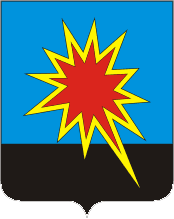 КЕМЕРОВСКАЯ ОБЛАСТЬКАЛТАНСКИЙ ГОРОДСКОЙ ОКРУГАДМИНИСТРАЦИЯ КАЛТАНСКОГО ГОРОДСКОГО  ОКРУГАПОСТАНОВЛЕНИЕОт 07.04.2016 г.         №  95 -пОб утверждении административного регламентапредоставления муниципальной услуги«Предварительное согласование предоставления земельного участка»На основании Федерального Закона от 27.07.2010 № 210-ФЗ «Об организации предоставления государственных и муниципальных услуг», постановления администрации Калтанского городского округа от 26.05.2015г. №105-п «Об утверждении сводного реестра муниципальных услуг Калтанского городского округа»»: 1.Утвердить прилагаемый административный регламент предоставления муниципальной услуги «Предварительное согласование предоставления земельного участка».  2. Директору МКУ «УМИ КГО» (Обороновой Е.Ф.) обеспечить соблюдение административного регламента исполнения муниципальной услуги «Предварительное согласование предоставления земельного участка».  3. Отделу организационной и кадровой работы обеспечить размещение постановления на официальном сайте администрации Калтанского городского округа, МАУ «Пресс-Центр г. Калтан» (Беспальчук В.Н.) опубликовать постановление в газете «Калтанский вестник».4. Контроль за исполнением настоящего постановления возложить на управляющего делами - руководителя аппарата администрации КГО (Николаева М.В.) .5. Постановление вступает в силу с даты опубликования.6. Настоящее постановление распространяется на правоотношения, возникшие с 01.03.2015, за исключением случаев предоставления земельных участков, указанных в статье 34 Федерального закона от 23.06.2014 № 171-ФЗ                  «О внесении изменений в Земельный кодекс Российской Федерации и отдельные законодательные акты Российской Федерации».И.о. главы  Калтанскогогородского округа				                     Л.А. ШайхелисламоваПриложение к постановлению администрации                                                                                                                Калтанского городского округа                                                                                                                    от _______2016 г.  № ____-пАдминистративный регламентпредоставления  муниципальной услуги "Предварительное согласование предоставления земельного участка»I. Общие положенияПредмет регулирования Административный регламент предоставления муниципальной услуги " Предварительное согласование предоставления земельного участка» (далее - Административный регламент) разработан в целях повышения качества предоставления и доступности предоставления муниципальной услуги, создания комфортных условий для участников отношений, возникающих при предоставлении муниципальной услуги, определения сроков и последовательности действий (административных процедур) муниципального казенного учреждения «Управление муниципальным имуществом Калтанского городского округа» (далее МКУ «УМИ КГО»), при предоставлении муниципальной услуги.Настоящий административный регламент регулирует отношения по предварительному согласованию предоставления земельного участка, находящихся в собственности Калтанского городского  округа и земельных участков, государственная собственность на которые не разграничена, расположенных на территории Калтанского городского округа. Круг заявителейПолучателями муниципальной услуги (далее заявителями) являются юридические и физические лица, индивидуальные предпринимателиИнтересы заявителей могут представлять иные лица в соответствии с законодательством Российской Федерации (далее – представители).Требования к порядку информированияо предоставлении муниципальной услуги          Предоставление муниципальной услуги осуществляется муниципальным казенным учреждением «Управление муниципальным имуществом Калтанского городского округа» (далее МКУ «УМИ КГО»).Местонахождение муниципального казенного учреждения «Управление муниципальным имуществом Калтанского городского округа» Кемеровской области: г. Калтан, ул. Горького, д. 38, первый этаж.Справочные телефоны, телефон: 3-34-06; факс 3-37-07.Почтовый адрес: 652740, г. г. Калтан, ул. Горького, д. 38.Адрес электронной почты: kumi-kaltan@mail.ru.Официальный сайт администрации КГО: www.kaltan.netПроезд автобусом до остановки "Гастроном" или «ГРЭС».Справочные телефоны отдела по земельным отношениям: тел.3-34-06, факс 3-37-07.Прием получателей муниципальной услуги осуществляется в соответствии со следующим графиком:четверг с 8.30 до 16.30;Обеденный перерыв с 12.00 до 13.00.Информация о муниципальной услуге предоставляется:- на информационных стендах в помещениях МКУ «УМИ КГО» и  муниципальном автономном учреждении «Многофункциональный центр Калтанского городского округа» (далее – многофункциональный центр); - на официальном сайте администрации Калтанского городского округа  www.kaltan.net в сети Интернет;- на официальном сайте МАУ «Многофункциональный центр Калтанского городского округа»  www.mfc.kaltan.netразмещение на Интернет-ресурсах организаций, участвующих в предоставлении муниципальной услуги;в федеральной государственной информационной системе "Единый портал государственных и муниципальных услуг (функций)" (www.gosuslugi.ru) (далее - Единый портал государственных услуг);в средствах массовой информации: публикации в газетах, журналах, выступления по радио, на телевидении;путем издания печатных информационных материалов (брошюр, буклетов, листовок);при устном обращении (лично либо по телефону) в МКУ «УМИ КГО» или многофункциональный центр;при письменном обращении (в том числе в форме электронного документа) в МКУ «УМИ КГО» или многофункциональный центр.На информационных стендах подлежит размещению следующая информация:1. В отношении органа предоставляющего муниципальную услугу: почтовый адрес, адрес электронной почты, номера телефонов справочной службы, график (режим) приема посетителей, фамилия, имя, отчество (последнее - при наличии) руководителя органа предоставляющего муниципальную услугу;2. в отношении организаций, участвующих в предоставлении муниципальной услуги: почтовый адрес, адрес электронной почты, номера телефонов справочной службы, график (режим) приема посетителей, фамилия, имя, отчество (последнее - при наличии) руководителя организации;3. сроки предоставления муниципальной услуги;         4. формы заявлений и образцы их заполнения;5. порядок и способы подачи заявления;6.перечень отделов многофункционального центра, в которых предоставляется муниципальная услуга, адреса местонахождения, телефоны, график (режим) работы;7.  График личного приема  к должностным лицам;8. порядок обжалования решений, действий (бездействия) должностных лиц, ответственных за предоставление муниципальной услуги.На официальном сайте в сети Интернет подлежит размещению следующая информация:       1. В отношении органа предоставляющего муниципальную услугу: почтовый адрес, адрес электронной почты, номера телефонов справочной службы, график (режим) приема посетителей, фамилия, имя, отчество (последнее - при наличии) руководителя органа предоставляющего муниципальную услугу;2. в отношении организаций, участвующих в предоставлении муниципальной услуги: почтовый адрес, адрес электронной почты, номера телефонов справочной службы, график (режим) приема посетителей, фамилия, имя, отчество (последнее - при наличии) руководителя организации;3. Административный регламент с приложениями;4. тексты нормативных правовых актов, регулирующих предоставление муниципальной услуги;5. формы заявлений и образцы их заполнения;6. порядок и способы подачи заявления;7.перечень документов, необходимых для предоставления муниципальной услуги (далее - необходимые документы);8. порядок и способы получения результата предоставления муниципальной услуги;9. порядок и способы получения разъяснений по порядку получения муниципальной услуги;10. порядок информирования о ходе рассмотрения заявления и о результатах предоставления муниципальной услуги;11. порядок обжалования решений, действий (бездействия) должностных лиц, ответственных за предоставление муниципальной услуги. Консультирование заявителей осуществляется по следующим вопросам:1. В отношении органа предоставляющего муниципальную услугу: почтовый адрес, адрес электронной почты, номера телефонов справочной службы, график (режим) приема посетителей, фамилия, имя, отчество (последнее - при наличии) руководителя органа предоставляющего муниципальную услугу;2. в отношении организаций, участвующих в предоставлении муниципальной услуги: почтовый адрес, адрес электронной почты, номера телефонов справочной службы, график (режим) приема посетителей, фамилия, имя, отчество (последнее - при наличии) руководителя организации;3. перечень необходимых документов;4. график приема заявителей;5. месторасположение и графиках работы организациях, участвующих в предоставлении муниципальной услуги;6. местонахождение вышестоящего органа, осуществляющего контроль за деятельностью МКУ «УМИ КГО», в том числе за соблюдением и исполнением должностными лицами и сотрудниками положений Административного регламента и иных нормативных правовых актов, устанавливающих требования к предоставлению муниципальной услуги;7. время ожидания в очереди на прием документов и получение результата предоставления муниципальной услуги;8. сроки предоставления муниципальной услуги;9. порядок обжалования действий (бездействия) и решений, осуществляемых и принимаемых в ходе предоставления муниципальной услуги;10. порядок и способы подачи документов на предоставление муниципальной услуги.II. Стандарт предоставления муниципальной услугиНаименование муниципальной услуги" Предварительное согласование предоставления земельного участка»Наименование уполномоченного органа и организаций, обращение в которые необходимо для предоставления муниципальной услугиМуниципальная услуга предоставляется МКУ «УМИ КГО».Многофункциональный центр участвуют в предоставлении муниципальной услуги в части: -консультирования по вопросам предоставления муниципальной услуги, -приема заявлений и документов, необходимых для предоставления муниципальной услуги-выдачи результата предоставления муниципальной услуги. Адреса отделов многофункционального центра, расположенного на территории Калтанского городского округа представлены в Таблице 1.Таблица 1Перечень многофункциональных центров, в которых возможнополучение заявителями муниципальной услугиВ предоставлении услуги также принимают участие в качестве источников получения документов, необходимых для предоставления муниципальной услуги  следующие органы и организации:Управление Федеральной службы государственной регистрации, кадастра и картографии по Кемеровской области (по г.Калтан, г.Осинники):Справочные телефоны: (38471) 5-31-23, (38472) 3-19-63.Адрес электронной почты: t11@reg42.rosreestr.ru.Официальный сайт: http://www.to42.rosreestr.ru.Информацию о местах нахождения и графиках работы можно получить по телефону и на официальном сайте организации. Управление Федеральной налоговой службы России по Кемеровской области в г.Осинники:Справочные телефоны: (3871) 4-33-46Официальный сайт: http://www.r42.nalog.ru.Информацию о местах нахождения и графиках работы можно получить по телефону и на официальном сайте организации. Филиал федерального государственного бюджетного учреждения «Федеральная кадастровая палата Росреестра» по Кемеровской области (по г.Калтан, г.Осинники);  Адрес электронной почты: fgu42@u42.kadastr.ru.Официальный сайт: http://www.kadpalata.ru.МКУ «Архив Калтанского городского округа». Адрес:652740,  г. Калтан, ул. Горького, 26, телефон 8384-72-3-35-11, Адрес электронной почты: kaltan-arhiv@mail.ruИнформацию о местах нахождения и графиках работы можно получить по телефону и на официальном сайте организации. Администрация Калтанского городского округа (п.Малиновка, с.Сарбала).Информацию о справочных телефонах, адресах электронной почты, местах нахождения и графиках работы можно получить по телефону и на официальных сайтах органов местного самоуправления. Отдел архитектуры и градостроительства Калтанского городского округа Адрес:652740,  г. Калтан, ул. Горького, 38, телефон 8384-72-3-31-45, Адрес электронной почты: klt-archgrad@mail.ruМБУ КГО «Градостроительный центр»Адрес:652740,  г. Калтан, ул. Горького, 38,  Адрес электронной почты: mbukgogc@bk.ru.Государственное предприятие Кемеровской области" Центр технической инвентаризации Кемеровской области",  Адрес:652740, г. Калтан ул. Горького, 32Адрес:652740,  г. Калтан, ул. Горького, 32,  телефон 8384-72-3-33-68, Адрес электронной почты: kaltan@bti.kuzbass.net.Муниципальное автономное учреждение "Многофункциональный центр Калтанского городского округа". Адрес электронной почты  m_mfc_kaltan@mail.ru (Адрес отделов представлен в Таблице 1).Запрещается требовать от заявителя осуществления действий, в том числе согласований, необходимых для получения муниципальной услуги и связанных с обращением в иные государственные органы и организации, за исключением получения услуг, включенных в утвержденный перечень услуг, которые являются необходимыми и обязательными для предоставления муниципальных услуг.Результат предоставления муниципальной услугиРезультатом предоставления муниципальной услуги являются: - предварительное согласование  предоставления  земельного участка; - отказ в предоставлении земельного участка.Процедура предоставления муниципальной услуги завершается путем получения заявителем следующих документов:Уведомления о возврате заявления;Решение о предварительном согласовании предоставления земельного участка;решения об отказе в предоставлении земельного участка.Результат предоставления муниципальной услуги может быть получен: - в МКУ «УМИ КГО», на бумажном носителе при личном обращении заявителя;- в многофункциональном центре на бумажном носителе, при личном обращении заявителя.- на Едином портале государственных услуг.Срок предоставления муниципальной услуги,срок приостановления предоставления муниципальной услуги, срок выдачи (направления) документов, являющихсярезультатом предоставления муниципальной услугиВ случае предоставления документов в МКУ «УМИ КГО» предоставление муниципальной услуги (включая решение об отказе) осуществляются в срок  в течении 30 дней.____________________________________________________________________________________(указывается срок предоставления муниципальной услуги в рабочих днях)В случае представления документов в многофункциональный центр срок предоставления муниципальной услуги исчисляется со дня передачи многофункциональным центром соответствующих документов в МКУ «УМИ КГО».В случае подачи документов на получение муниципальной услуги через Единый   портал государственных  услуг срок   предоставления муниципальной услуги       составляет в течении 30 дней.Перечень нормативных правовых актов, регулирующихотношения, возникающие в связи с предоставлениеммуниципальной услугиПредоставление муниципальной услуги осуществляется в соответствии с:Конституцией Российской Федерации (Собрание законодательства РФ, 26.01.2009, № 4, ст. 445)Земельным кодексом Российской Федерации (Собрание законодательства Российской Федерации, 2001, № 44, ст. 4147);-Федеральный закон от 06.10.2003 №131-ФЗ «Об общих принципах организации местного самоуправления в Российской Федерации» (с изменениями и дополнениями) («Российская газета», 08.10.2003, №202);-Федеральный закон от 27.07.2006 №152-ФЗ «О персональных данных» («Российская газета», №165, 29.07.2006);Федеральным законом от 25.10.2001 № 137-ФЗ «О введении в действие Земельного кодекса Российской Федерации» (Собрание законодательства Российской Федерации, 2001, № 44, ст. 4148);Федеральным законом от 06.04.2011 N 63-ФЗ "Об электронной подписи";Федеральным законом  от 23.06.2014 № 171-ФЗ «О внесении изменений в Земельный кодекс Российской Федерации и отдельные законодательные акты Российской Федерации» (Собрание законодательства Российской Федерации, 2014, № 26, ст. 3377);Федеральным законом от 18.06.2001 № 78-ФЗ «О землеустройстве» (Собрание законодательства Российской Федерации, 2001, № 26, ст. 2582);Федеральным законом от 24.07.2007 № 221-ФЗ «О государственном кадастре недвижимости» (Собрание законодательства Российской Федерации, 2007, № 31, ст. 4017);Федеральным законом от 21.07.97 № 122-ФЗ «О государственной регистрации прав на недвижимое имущество и сделок с ним» (Собрание законодательства Российской Федерации, 1997, № 30, ст. 3594);Федеральным законом от 07.07.2003 № 112-ФЗ «О личном подсобном хозяйстве» (Собрание законодательства Российской Федерации, 2003, № 28, ст. 2881);Федеральным законом от 15.04.1998 № 66-ФЗ «О садоводческих, огороднических и дачных некоммерческих объединениях граждан» (Собрание законодательства Российской Федерации, 1998, № 16, ст. 1801);Федеральным законом от 29.07.1998 № 135-ФЗ «Об оценочной деятельности в Российской Федерации» (Собрание законодательства Российской Федерации, 1998, № 31, ст. 3813);Федеральным законом от 24.07.2002 № 101-ФЗ «Об обороте земель сельскохозяйственного назначения» (Собрание законодательства Российской Федерации, 2002, № 30, ст. 3018);Федеральным законом от 27.07.2010 № 210-ФЗ «Об организации предоставления государственных и муниципальных услуг» (Собрание законодательства РФ, 02.08.2010, № 31, ст. 4179);постановлением Правительства Российской Федерации от 13.02.2006 № 83 «Об утверждении Правил определения и предоставления технических условий подключения объекта капитального строительства к сетям инженерно-технического обеспечения и Правил подключения объекта капитального строительства к сетям инженерно-технического обеспечения» (Собрание законодательства Российской Федерации, 2006, № 8, ст. 920);постановлением Правительства РФ от 27.09.2011 N 797 «О взаимодействии между многофункциональными центрами предоставления государственных и муниципальных услуг и федеральными органами исполнительной власти, органами государственных внебюджетных фондов, органами государственной власти субъектов Российской Федерации, органами местного самоуправления" ("Собрание законодательства РФ", 03.10.2011, N 40, ст. 5559);постановлением Правительства Российской Федерации от 16.08.2012 г. N 840 "О порядке подачи и рассмотрения жалоб на решения и действия (бездействие) федеральных органов исполнительной власти и их должностных лиц, федеральных государственных служащих, должностных лиц государственных внебюджетных фондов Российской Федерации, а также Государственной корпорации по атомной энергии "Росатом" и ее должностных лиц" (Собрание законодательства Российской Федерации, 2012, N 35, ст. 4829; 2014, N 50, ст. 7113);приказом Министерства экономического развития Российской Федерации от 12.01.2015 № 1 «Об утверждении перечня документов, подтверждающих право заявителя на приобретение земельного участка без проведения торгов» (Официальный интернет-портал правовой информации http://www.pravo.gov.ru, 28.02.2015);приказом Министерства экономического развития Российской Федерации от 27.11.2014  № 762 «Об утверждении требований к подготовке схемы расположения земельного участка или земельных участков на кадастровом плане территории и формату схемы расположения земельного участка или земельных участков на кадастровом плане территории при подготовке схемы расположения земельного участка или земельных участков на кадастровом плане территории в форме электронного документа, формы схемы расположения земельного участка или земельных участков на кадастровом плане территории, подготовка которой осуществляется в форме документа на бумажном носителе» (Официальный интернет-портал правовой информации http://www.pravo.gov.ru, 18.02.2015);приказом Министерства экономического развития Российской Федерации от 14.01.2015 № 7 «Об утверждении порядка и способов подачи заявлений об утверждении схемы расположения земельного участка или земельных участков на кадастровом плане территории, заявления о проведении аукциона по продаже земельного участка, находящегося в государственной или муниципальной собственности, или аукциона на право заключения договора аренды земельного участка, находящегося в государственной или муниципальной собственности, заявления о предварительном согласовании предоставления земельного участка, находящегося в государственной или муниципальной собственности, заявления о предоставлении земельного участка, находящегося в государственной или муниципальной собственности, и заявления о перераспределении земель и (или) земельных участков, находящихся в государственной или муниципальной собственности и земельных участков, находящихся в частной собственности, в форме электронных документов с использованием информационно-телекоммуникационной сети «Интернет», а также требования к их формату»;Законом Кемеровской области от 10.12.2007 № 161-ОЗ «Об установлении размеров земельных участков в целях оформления прав на земельные участки в упрощенном порядке» (Кузбасс, 14.12.2007, № 233);Законом Кемеровской области от 18.12.2003 № 65-ОЗ «Об обороте земель сельскохозяйственного назначения в Кемеровской области» (Кузбасс, 30.12.2003, № 240);Законом Кемеровской области от 29.12.2015 № 135-ОЗ «О регулировании отдельных вопросов в сфере земельных отношений» (Кузбасс, 2015 г.);Законом Кемеровской области от 07.02.2013 № 10-ОЗ «О порядке определения цены и оплаты земельных участков» (Кузбасс, № 26, 13.02.2013);постановлением Коллегии Администрации Кемеровской области от 06.05.2010 № 176 «Об утверждении Порядка бесплатного предоставления земельных участков из земель, находящихся в государственной собственности Кемеровской области, а также земель, государственная собственность на которые не разграничена» (Электронный бюллетень Коллегии Администрации Кемеровской области, 07.05.2010);       постановление  администрации Калтанского городского округа  от  26.05.2015г. № 105-п «Об утверждении  сводного реестра государственных и муниципальных услуг оказываемых учреждениями Калтанского городского округа».Исчерпывающий перечень документов, необходимыхв соответствии с нормативными правовыми актамидля предоставления муниципальной услуги  Для предоставления муниципальной услуги заявитель представляет заявление о предварительном согласовании земельного участка (приложение № 1 к настоящему административному регламенту) (подается заявителем).В заявлении о предварительном согласовании земельного участка указываются:1) фамилия, имя и (при наличии) отчество, место жительства заявителя, реквизиты документа, удостоверяющего личность заявителя (для гражданина);2) наименование и место нахождения заявителя (для юридического лица), а также государственный регистрационный номер записи о государственной регистрации юридического лица в едином государственном реестре юридических лиц и идентификационный номер налогоплательщика, за исключением случаев, если заявителем является иностранное юридическое лицо;3) кадастровый номер земельного участка в случае, если границы такого земельного участка подлежат уточнению в соответствии с Федеральным законом «О государственном кадастре недвижимости»;4) реквизиты решения об утверждении проекта межевания территории, если образование испрашиваемого земельного участка предусмотрено указанным проектом (при имеющейся информации у заявителя);5) кадастровый номер земельного участка или кадастровые номера земельных участков, из которых в соответствии с проектом межевания территории, со схемой расположения земельного участка или с проектной документацией о местоположении, границах, площади и об иных количественных и качественных характеристиках лесных участков предусмотрено образование испрашиваемого земельного участка, в случае, если сведения о таких земельных участках внесены в государственный кадастр недвижимости (при имеющейся информации у заявителя);6) основание предоставления земельного участка без проведения торгов из числа предусмотренных пунктом 2 статьи 39.3, статьей 39.5, пунктом 2 статьи 39.6 или пунктом 2 статьи 39.10 Земельного кодекса РФ оснований;7) вид права, на котором заявитель желает приобрести земельный участок, если предоставление земельного участка возможно на нескольких видах прав;8) цель использования земельного участка;9) реквизиты решения об изъятии земельного участка для государственных или муниципальных нужд в случае, если земельный участок предоставляется взамен земельного участка, изымаемого для государственных или муниципальных нужд (при имеющейся информации у заявителя);10) реквизиты решения об утверждении документа территориального планирования и (или) проекта планировки территории в случае, если земельный участок предоставляется для размещения объектов, предусмотренных указанными документом и (или) проектом (при имеющейся информации у заявителя);11) почтовый адрес и (или) адрес электронной почты для связи с заявителем.Для рассмотрения заявления о предварительном согласовании предоставления земельного участка необходимы документы:1) документы, подтверждающие право заявителя на приобретение земельного участка без проведения торгов в соответствии с приложением № 2 к настоящему административному регламенту;2) схема расположения земельного участка в случае, если испрашиваемый земельный участок предстоит образовать и отсутствует проект межевания территории, в границах которой предстоит образовать такой земельный участок (представляется заявителем);3) проектная документация о местоположении, границах, площади и об иных количественных и качественных характеристиках лесных участков в случае, если подано заявление о предварительном согласовании предоставления лесного участка (представляется заявителем);4) документ, подтверждающий полномочия представителя заявителя, в случае, если с заявлением о предварительном согласовании предоставления земельного участка обращается представитель заявителя (представляется заявителем);5) заверенный перевод на русский язык документов о государственной регистрации юридического лица в соответствии с законодательством иностранного государства в случае, если заявителем является иностранное юридическое лицо (представляется заявителем);6) подготовленные некоммерческой организацией, созданной гражданами, списки ее членов в случае, если подано заявление о предварительном согласовании предоставления земельного участка или о предоставлении земельного участка в безвозмездное пользование указанной организации для ведения огородничества или садоводства (представляется заявителем);7) копия документа, подтверждающего личность заявителя (представляется заявителем);         8)  копии уставных документов, в случае обращения с заявлением  юридического  лица;Заявление и необходимые документы могут быть представлены:- в МКУ «УМИ КГО», посредством личного обращения заявителя.- в МКУ «УМИ КГО», посредством - в многофункциональный центр, посредством личного обращения заявителя;         - через Единый портал государственных услуг.Заявитель обеспечивает за свой счет проведение работ по образованию земельного участка (уточнению границ земельного участка в соответствии с Федеральным законом «О государственном кадастре недвижимости») и его государственный кадастровый учет.МКУ «УМИ КГО» не вправе требовать от заявителя или его представителя:представления документов и информации или осуществления действий, представление или осуществление которых не предусмотрено нормативными правовыми актами, регулирующими отношения, возникающие в связи с предоставлением муниципальной услуги;представления документов и информации, которые находятся в распоряжении органов, предоставляющих государственные услуги, иных государственных органов, органов местного самоуправления, организаций, в соответствии с нормативными правовыми актами Российской Федерации, нормативными правовыми актами Кемеровской области, муниципальными правовыми актами.Данные документы и информация должны запрашиваться в порядке межведомственного электронного взаимодействия без участия граждан.Заявитель вправе представить указанные документы, по собственной инициативе.Исчерпывающий перечень оснований для отказав приеме документов, необходимых для предоставлениямуниципальной услугиОснования для отказа в приеме заявления и необходимых документов:Не подлежат приему для предоставления муниципальной услуги документы:заявления, не исполненные на бланках, являющихся приложениями  № 1 к настоящему административному регламенту;заявления, заполненные не полностью или имеющие пустые графы;   подаваемые не уполномоченным на это лицом;не подписанные заявителями, имеющие подчистки либо приписки, зачеркнутые слова и иные неоговоренные исправления, документы, исполненные карандашом, а также документы с повреждениями, не позволяющими однозначно истолковать их содержание.Исчерпывающий перечень оснований для приостановленияили отказа в предоставлении муниципальной услугиОснования для отказа в предоставлении муниципальной услуги:1) схема расположения земельного участка, приложенная к заявлению о предварительном согласовании предоставления земельного участка, не может быть утверждена по следующим основаниям: - несоответствие схемы расположения земельного участка установленным форме, формату или требованиям к ее подготовке;- полное или частичное совпадение местоположения земельного участка, образование которого предусмотрено схемой его расположения, с местоположением земельного участка, образуемого в соответствии с ранее принятым решением об утверждении схемы расположения земельного участка, срок действия которого не истек;- разработка схемы расположения земельного участка с нарушением предусмотренных статьей 11.9 Земельного кодекса Российской Федерации требований к образуемым земельным участкам;- несоответствие схемы расположения земельного участка утвержденному проекту планировки территории, землеустроительной документации, положению об особо охраняемой природной территории;2) земельный участок, границы которого подлежат уточнению в соответствии Федеральным законом от 24.07.2007 № 221-ФЗ «О государственном кадастре недвижимости», не может быть предоставлен заявителю по основаниям, указанным в подпунктах 3 - 21 настоящего раздела административного регламента.3) с заявлением о предоставлении земельного участка обратилось лицо, которое в соответствии с земельным законодательством не имеет права на приобретение земельного участка без проведения торгов;4) указанный в заявлении о предоставлении земельного участка земельный участок предоставлен на праве постоянного (бессрочного) пользования, безвозмездного  пользования,  пожизненного наследуемого владения или аренды, за исключением случаев, если с заявлением о предоставлении земельного участка обратился обладатель данных прав или подано заявление о предоставлении земельного участка в соответствии с подпунктом 10 пункта 2 статьи 39.10 Земельного кодекса Российской Федерации;5) указанный в заявлении о предоставлении земельного участка земельный участок предоставлен некоммерческой организации, созданной гражданами, для ведения огородничества, садоводства, дачного хозяйства или комплексного освоения территории в целях индивидуального жилищного строительства, за исключением случаев обращения с заявлением члена этой некоммерческой организации либо этой некоммерческой организации, если земельный участок относится к имуществу общего пользования;6) на указанном в заявлении о предоставлении земельного участка земельном участке  расположены  здание, сооружение, объект незавершенного строительства, принадлежащие гражданам или юридическим лицам, за исключением случаев, если сооружение (в том числе сооружение, строительство которого не завершено) размещается на земельном участке на условиях сервитута или на земельном участке размещен объект, предусмотренный пунктом 3 статьи 39.36 Земельного кодекса Российской Федерации, и это не препятствует использованию земельного участка в соответствии с его разрешенным использованием либо с заявлением о предоставлении земельного участка обратился собственник этих здания, сооружения, помещений в них, этого объекта незавершенного строительства;7) на указанном в заявлении о предоставлении земельного участка земельном участке  расположены  здание, сооружение, объект незавершенного строительства, находящиеся в государственной или муниципальной собственности, за исключением случаев, если сооружение (в том числе сооружение, строительство которого не завершено) размещается на земельном участке на условиях сервитута или с заявлением о предоставлении земельного участка обратился правообладатель этих здания, сооружения, помещений в них, этого объекта незавершенного строительства;8) указанный в заявлении о предоставлении земельного участка земельный участок является изъятым из оборота или ограниченным в обороте и его предоставление не допускается на праве, указанном в заявлении о предоставлении земельного участка;9) указанный в заявлении о предоставлении земельного участка земельный участок является зарезервированным для государственных или муниципальных нужд в случае, если заявитель обратился с заявлением о предоставлении земельного участка в собственность, постоянное (бессрочное) пользование или с заявлением о предоставлении земельного участка в аренду, безвозмездное пользование на срок, превышающий срок действия решения о резервировании земельного участка, за исключением случая предоставления земельного участка для целей резервирования;10) указанный в заявлении о предоставлении земельного участка земельный участок расположен в границах территории, в отношении которой с другим лицом заключен договор о развитии застроенной территории, за исключением случаев, если с заявлением о предоставлении земельного участка обратился собственник здания, сооружения, помещений в них, объекта незавершенного строительства, расположенных на таком земельном участке, или правообладатель такого земельного участка;11) указанный в заявлении о предоставлении земельного участка земельный участок расположен в границах территории, в отношении которой с другим лицом заключен договор о развитии застроенной территории, или земельный участок образован из земельного участка, в отношении которого с другим лицом заключен договор о комплексном освоении территории, за исключением случаев, если такой земельный участок предназначен для размещения объектов федерального значения, объектов регионального значения или объектов местного значения и с заявлением о предоставлении такого земельного участка обратилось лицо, уполномоченное на строительство указанных объектов;12) указанный в заявлении о предоставлении земельного участка земельный участок образован из земельного участка, в отношении которого заключен договор о комплексном освоении территории или договор о развитии застроенной территории, и в соответствии с утвержденной документацией по планировке территории предназначен для размещения объектов федерального значения, объектов регионального значения или объектов местного значения, за исключением случаев, если с заявлением о предоставлении в аренду земельного участка обратилось лицо, с которым заключен договор о комплексном освоении территории или договор о развитии застроенной территории, предусматривающие обязательство данного лица по строительству указанных объектов;13) указанный в заявлении о предоставлении земельного участка земельный участок является предметом аукциона, извещение о проведении которого размещено в соответствии с пунктом 19 статьи 39.11 Земельного кодекса Российской Федерации;14) в отношении земельного участка, указанного в заявлении о его предоставлении, поступило предусмотренное подпунктом 6 пункта 4 статьи 39.11 Земельного кодекса Российской Федерации заявление о проведении аукциона по его продаже или аукциона на право заключения договора его аренды при условии, что такой земельный участок образован в соответствии с подпунктом 4 пункта 4 статьи 39.11 настоящего Кодекса и уполномоченным органом не принято решение об отказе в проведении этого аукциона по основаниям, предусмотренным пунктом 8 статьи 39.11 Земельного кодекса Российской Федерации;15) в отношении земельного участка, указанного в заявлении о его предоставлении, опубликовано и размещено в соответствии с подпунктом 1 пункта 1 статьи 39.18 Земельного Кодекса Российской Федерации извещение о предоставлении земельного участка для индивидуального жилищного строительства, ведения личного подсобного хозяйства, садоводства, дачного хозяйства или осуществления крестьянским (фермерским) хозяйством его деятельности;16) испрашиваемый земельный участок не включен в утвержденный в установленном Правительством Российской Федерации порядке перечень земельных участков, предоставленных для нужд обороны и безопасности и временно не используемых для указанных нужд, в случае, если подано заявление о предоставлении земельного участка в соответствии с подпунктом 10 пункта 2 статьи 39.10 Земельного кодекса Российской Федерации;17) площадь земельного участка, указанного в заявлении о предоставлении земельного участка некоммерческой организации, созданной гражданами, для ведения огородничества, садоводства, превышает предельный размер, установленный в соответствии с федеральным законом;18) указанный в заявлении о предоставлении земельного участка земельный участок в соответствии с утвержденными документами территориального планирования и (или) документацией по планировке территории предназначен для размещения объектов федерального значения, объектов регионального значения или объектов местного значения и с заявлением о предоставлении земельного участка обратилось лицо, не уполномоченное на строительство этих объектов;19) указанный в заявлении о предоставлении земельного участка земельный участок предназначен для размещения здания, сооружения в соответствии с государственной программой Российской Федерации, государственной программой субъекта Российской Федерации и с заявлением о предоставлении земельного участка обратилось лицо, не уполномоченное на строительство этих здания, сооружения;20) предоставление земельного участка на заявленном виде прав не допускается;предоставлении, принято решение о предварительном согласовании его предоставления, срок действия которого не истек, и с заявлением о предоставлении земельного участка обратилось иное не указанное в этом решении лицо;21) указанный в заявлении о предоставлении земельного участка земельный участок изъят для государственных или муниципальных нужд и указанная в заявлении цель предоставления такого земельного участка не соответствует целям, для которых такой земельный участок был изъят, за исключением земельных участков, изъятых для государственных или муниципальных нужд в связи с признанием многоквартирного дома, который расположен на таком земельном участке, аварийным и подлежащим сносу или реконструкции;22)имеется заключение ОАиГ КГО о невозможности предоставления земельного участка для строительства;23) наличие обременений (ограничений) на образуемый земельный участок, не позволяющих его использовать в соответствии с целевым назначением и (или) видом разрешенного использования;24) наличие решения, предусмотренного пунктом 1 подпункта 7 статьи 39.16 Земельного кодекса Российской Федерации;25) заявление об утверждении схемы расположения земельного участка подано в не уполномоченный на это орган;26) отсутствие доступа к образуемому земельному участку, за исключением случаев, если земельный участок является смежным с земельным участком, уже предоставленным заявителю;27) неуказание в заявлении об утверждении схемы расположения земельного участка вида разрешенного использования (целевого назначения) земельного участка;28) отсутствие согласия землепользователей, землевладельцев, арендаторов, залогодержателей, за исключением случаев, предусмотренных пунктом 4 статьи 11.2 Земельного кодекса Российской Федерации;29) необходимость уточнения границ земельного участка в соответствии с Федеральным законом "О государственном кадастре недвижимости";30) начата подготовка схемы расположения образуемого земельного участка в случае, если такой земельный участок предстоит образовать и отсутствует утвержденный проект межевания территории при образовании земельного участка для его продажи или предоставления в аренду путем проведения аукциона по инициативе органа государственной власти или органа местного самоуправления;31) образование земельного участка из земельных участков, относящихся к различным категориям земель, за исключением случаев, установленных федеральными законами;32) сведения об исходном земельном участке (в случае образования земельного участка из земельного участка, сведения о котором внесены в государственный кадастр недвижимости) носят временный характер;33) наличие запрета, предусмотренного пунктом 2 статьи 39.1 Земельного кодекса Российской Федерации.34) наличие сведений от органов, осуществляющих государственный земельный надзор, муниципальный земельный контроль, о незаконном (нецелевом) использовании земельного участка, о самовольном занятия земельных участков, препятствующих использованию образуемого земельного участка, до их устранения;35) пересечение границ испрашиваемого земельного участка с линиями градостроительного регулирования (красными линиями, обозначающими границы территорий общего пользования), а также с границами иных земельных участков, поставленных на кадастровый учет;36) истечение срока (срока исполнения) государственного контракта (в случае предоставления земельного участка в безвозмездное пользование лицу, с которым в соответствии с Федеральным законом "О контрактной системе в сфере закупок товаров, работ, услуг для обеспечения государственных и муниципальных нужд" заключен государственный контракт на строительство или реконструкцию объектов недвижимости, осуществляемые полностью за счет средств бюджетов) или контракта, в обязательствах сторон которого не подразумевается выполнение работ по строительству;37) расположение здания, сооружения полностью или частично за пределами границ испрашиваемого земельного участка;38) цель использования испрашиваемого земельного участка относится к условно разрешенному виду использования земельного участка, на который не было получено разрешение;39) отсутствует утвержденный проект рекультивации земель сельскохозяйственного назначения или земельных участков в составе таких земель, предоставляемых на период осуществления строительства дорог, линий электропередачи, линий связи (в том числе линейно-кабельных сооружений), нефтепроводов, газопроводов и иных трубопроводов без перевода в земли иных категорий;40) утвержденный проект планировки территории не предусматривает размещения (строительства) объекта, для которого испрашивается земельный участок.Порядок, размер и основания взимания государственнойпошлины или иной платы, взимаемой за предоставлениемуниципальной услугиПредоставление муниципальной услуги осуществляется бесплатно.Максимальный срок ожидания в очереди при подачезаявления о предоставлении муниципальной услуги, услуги,предоставляемой организацией, участвующей в предоставлениимуниципальной услуги, и при получении результатапредоставления таких услугМаксимальный срок ожидания в очереди при подаче заявления о предоставлении муниципальной услуги и при получении результата предоставления муниципальной услуги в учреждении, осуществляющем прием заявлений и выдачу результата предоставления муниципальной услуги составляет 15 минут.Срок регистрации запроса заявителяо предоставлении муниципальной услуги, услугиорганизации, участвующей в ее представленииЗаявление, представленное заявителем лично, регистрируется в установленном порядке в МКУ «УМИ КГО» органе в день обращения заявителя. связи. Заявление, представленное заявителем через многофункциональный центр, регистрируется в установленном порядке МКУ «УМИ КГО» в день поступления от многофункционального центра.Заявление, поступившее в электронной форме, регистрируется в установленном порядке в МКУ «УМИ КГО» в день его поступления. Заявление, поступившее в нерабочее время, регистрируется в первый рабочий день.Требования к помещениям, в которых предоставляетсямуниципальная услуга, услуга, предоставляемаяорганизацией, участвующей в предоставлении муниципальнойуслуги, к месту ожидания и приема заявителей, размещениюи оформлению визуальной, текстовой и мультимедийнойинформации о порядке предоставления муниципальной услугиПомещение, в котором предоставляется муниципальная услуга, обеспечивается необходимым для предоставления муниципальной услуги оборудованием, канцелярскими принадлежностями, офисной мебелью, а также информационными стендами.Вход и передвижение по помещению, в котором осуществляется прием документов, не должны создавать затруднений для лиц с ограниченными возможностями здоровья.Помещения для предоставления муниципальной услуги размещаются на нижних этажах зданий, оборудованных отдельным входом, либо в отдельно стоящих зданиях для свободного доступа граждан, заинтересованных лиц в уполномоченное подразделение.На территории, прилегающей к зданию уполномоченного органа, учреждения организуются места для парковки автотранспортных средств, в том числе места для парковки автотранспортных средств инвалидов.Доступ заявителей к парковочным местам является бесплатным.Помещения, предназначенные для предоставления муниципальной услуги, должны соответствовать санитарно-эпидемиологическим правилам и нормативам. В помещениях уполномоченного органа на видном месте помещаются схемы размещения средств пожаротушения и путей эвакуации в экстренных случаях.Места информирования, предназначенные для ознакомления заинтересованных лиц с информационными материалами, оборудуются информационными стендами, наглядной информацией, а также текстом настоящего административного регламента.Места для заполнения документов оборудуются столами, стульями и обеспечиваются бланками заявлений, образцами их заполнения, канцелярскими принадлежностями.Места ожидания должны обеспечивать комфортные условия для заявителей.Прием граждан, заинтересованных лиц осуществляется в специально выделенных для этих целей помещениях – местах предоставления муниципальной услуги.Кабинеты специалистов оборудуются информационными табличками (вывесками) с указанием номера кабинета и наименования отдела. Каждое рабочее место специалистов должно быть оборудовано персональным компьютером с возможностью доступа к необходимым информационным базам данных, печатающим и сканирующим устройствам.Таблички на дверях или стенах устанавливаются таким образом, чтобы при открытой двери таблички были видны и читаемы.Для приема заявителей кабинеты специалистов оборудуются сидячими местами.Показатели доступности и качества предоставлениямуниципальной услугиПоказатели, характеризующим качество и доступность муниципальной услуги представлены в таблице 2:Таблица 2Иные требования, в том числе учитывающие особенностипредоставления муниципальной услуги в многофункциональныхцентрах и особенности предоставления муниципальной услугив электронной формеПрием заявления и необходимых документов и выдача документов по результатам предоставления муниципальной услуги осуществляются в многофункциональном центре в соответствии с заключенными в установленном порядке соглашениями о взаимодействии.В отделах многофункционального центра, указанных в Таблице № 1, предоставляется информация о муниципальных услугах, оказываемых МКУ «УМИ КГО».Особенности выполнения административных процедур в многофункциональных центрах содержатся в соглашении о взаимодействии при организации предоставления муниципальных услуг МКУ «УМИ КГО» на базе многофункционального центра предоставления муниципальных услуг.Обращение за получением муниципальной услуги возможно в многофункциональный центр на территории Калтанского городского округа.Муниципальная услуга может быть оказана в электронной форме посредством использования Единого портала государственных услуг.Если заявление и необходимые документы представляются в форме электронных документов, такое заявление должно быть подписано усиленной квалифицированной электронной подписью (ЭП) заявителя либо усиленной квалифицированной ЭП его представителя. Подлинность ЭП подтверждается в порядке, установленном Федеральным законом от 6 апреля 2011 г. N 63-ФЗ "Об электронной подписи".III. Состав, последовательность и сроки выполненияадминистративных процедур по предоставлению муниципальнойуслуги, требования к порядку их выполнения, в том числеособенности выполнения административных процедурв электронной формеПеречень административных процедурПеречень административных процедур выполняемые МКУ «УМИ КГО» Предоставление муниципальной услуги включает в себя следующие административные процедуры:1) прием и регистрация заявления об утверждении схемы расположения земельного участка на кадастровом плане территории  и необходимых документов (выполнение данной процедуры возможно также через многофункциональный центр);2) рассмотрение заявления и необходимых документов;3) формирование и направление межведомственного запроса (при необходимости);4) подготовка документов по результатам рассмотрения заявления и необходимых документов;5) принятие решения о предварительном согласовании предоставления земельного участка.         6) Выдача(направление) документов  по результатам предоставления муниципальной услуги (выполнение данной процедуры возможно также через многофункциональный центр)Блок-схема предоставления муниципальной услуги приведена в приложении N 3 к Административному регламенту.Прием и регистрация заявления и документов, необходимыхдля предоставления муниципальной услугиПрием и регистрация заявления и документов,необходимых для предоставления муниципальной услуги,при обращении заявителя в многофункциональный центрОснованием для начала административной процедуры является личное обращение заявителя в многофункциональный центр.В ходе приема документов от Заявителя специалист, ответственный за прием документов, проверяет представленные заявление и документы на предмет:1) оформления заявления в соответствии с требованиями нормативных правовых актов Российской Федерации, регулирующих предоставление муниципальной услуги;2) наличия прилагаемых документов, необходимых для предоставления муниципальной услуги.При предъявлении Заявителем документа, удостоверяющего личность, специалист, осуществляющий прием документов, проверяет срок действия документа и соответствие данных документа, удостоверяющего личность, данным, указанным в заявлении и необходимых документах.Специалист, ответственный за прием документов, проверяет наличие документов, подтверждающих полномочия представителя.Если представленные копии указанных документов нотариально не заверены (и их нотариальное заверение не предусмотрено федеральным законом), работник, осуществляющий прием документов, сравнив копии документов с их оригиналами, выполняет на таких копиях надпись об их соответствии оригиналам, заверяет своей подписью с указанием фамилии и инициалов.По окончании приема заявления и необходимых документов, специалист, осуществляющий прием документов, регистрирует заявление в автоматизированной системе (далее - АИС МФЦ) возвращает Заявителю документы, подлежащие возврату.  К расписке специалист, осуществляющий прием документов, прикладывает уведомление о том, что невостребованные документы хранятся в многофункциональном центре в течение 30 дней после чего передаются в МКУ «УМИ КГО».Результатом административной процедуры по приему и регистрации заявления и документов, необходимых для предоставления муниципальной услуги является сформированное учетное дело для передачи в МКУ «УМИ КГО».Учетные дела на бумажных носителях передаются Уполномоченный орган по сопроводительным реестрам, оформляемым в двух экземплярах, один из которых остается МКУ «УМИ КГО», второй - с отметкой о приеме - в многофункциональном центре. Учетное дело в электронном виде направляется в МКУ «УМИ КГО» по защищенной сети передачи данных.  Документы, заверенные электронной подписью сотрудника многофункционального центра, признаются равнозначными документам, составленным на бумажном носителе.Прием и регистрация заявления и документов,необходимых для предоставления муниципальной услуги,при обращении заявителя в МКУ «УМИ КГО»Основанием для начала административной процедуры является личное обращение заявителя в МКУ «УМИ КГО»  с заявлением и прилагаемыми документами, необходимыми для предоставления муниципальной услуги.В ходе приема документов от Заявителя специалист, ответственный за прием документов, проверяет представленные заявление и документы на предмет:1) оформления заявления в соответствии с требованиями нормативных правовых актов Российской Федерации, регулирующих предоставление муниципальной услуги;2) наличия прилагаемых документов, необходимых для предоставления муниципальной услуги.При предъявлении Заявителем документа, удостоверяющего личность, специалист, осуществляющий прием документов, проверяет срок действия документа и соответствие данных документа, удостоверяющего личность, данным, указанным в заявлении и необходимых документах.Специалист, ответственный за прием документов, проверяет наличие документов, подтверждающих полномочия представителя.Если представленные копии указанных документов нотариально не заверены (и их нотариальное заверение не предусмотрено федеральным законом), работник, осуществляющий прием документов, сравнив копии документов с их оригиналами, выполняет на таких копиях надпись об их соответствии оригиналам, заверяет своей подписью с указанием фамилии и инициалов.Результатом административной процедуры по приему и регистрации заявления и документов, необходимых для предоставления муниципальной услуги является сформированное учетное дело. Прием и регистрация заявления и документов, необходимыхдля предоставления муниципальной услуги, в формеэлектронных документов  в МКУ «УМИ КГО»Основанием для начала административной процедуры является поступление в МКУ «УМИ КГО» заявления и прилагаемых необходимых документов в форме электронных документов от заявителя с использованием Единого портала государственных услуг. При направлении заявления о предоставлении государственной услуги в электронной форме заявителю необходимо заполнить на Едином портале государственных услуг заявление на предоставление муниципальной услуги, приложить к заявлению в электронном виде документы, необходимые для предоставления муниципальной услуги, а также выбрать место получения результата предоставления муниципальной услуги и предъявления оригиналов документов для сверки.Заявление и прилагаемые необходимые документы, представленные в форме электронных документов, регистрируются в установленном порядке.Специалист МКУ «УМИ КГО» при поступлении документов в электронном виде проверяет документы на отсутствие компьютерных вирусов и искаженной информации. Регистрирует документы в журнале регистрации принятых документов в электронном виде.Результатом административной процедуры по приему и регистрации заявления и необходимых документов в форме электронных документов является сформированное учетное дело.Рассмотрение  в МКУ «УМИ КГО» заявления и документов, необходимыхдля предоставления муниципальной услугиОснованием для начала административной процедуры является сформированное учетное дело.В рамках рассмотрения заявления и прилагаемых необходимых документов осуществляется проверка заявления и прилагаемых необходимых документов на предмет наличия (отсутствия) оснований для приостановления или отказа в оказании муниципальной услуги.Сотрудник МКУ «УМИ КГО», ответственный за подготовку документов, проверяя представленные документы устанавливает:1) наличие всех необходимых документов;2) наличие полномочий заявителя, полномочий представителя заявителя;3) необходимость направления межведомственного запроса;4) соответствие необходимых документов требованиям законодательству Российской Федерации;В соответствии с результатами проверки документов сотрудник, ответственный за подготовку документов, подготавливает проект соответствующего решения.В решениях о приостановлении муниципальной услуги и отказе в ее осуществлении должны быть указаны все причины (основания), приведшие к принятию соответствующего решения.Помимо этого, в обязательном порядке в решении о приостановлении и отказе применительно к конкретной ситуации должны быть указаны конкретные (подробные) обстоятельства, послужившие основанием для его принятия, а также возможные причины их возникновения.Результатом административной процедуры по рассмотрению заявления и необходимых документов является принятие соответствующего решения.Копия решения о приостановлении (отказе) в оказании муниципальной услуги приобщаются к соответствующему учетному делу.При установлении основания для возврата заявления специалист МКУ «УМИ КГО», ответственный за производство по заявлению:готовит письмо о возврате заявления, в котором указывает основания для возврата заявления;Максимальный срок выполнения действий - 5 дней.Уполномоченное должностное лицо подписывает письмо о возврате заявления.Максимальный срок выполнения действия - 3 дня.Специалист, ответственный за регистрацию документов, в порядке делопроизводства регистрирует письмо.Максимальный срок выполнения действия - 1 день.Специалист, ответственный за отправку документов, направляет письмо заявителю почтой либо в форме электронного документа.Максимальный срок выполнения действия - 1 день.Максимальный срок выполнения процедуры - 10 дней со дня поступления заявления.Формирование и направление межведомственного запроса (и иных запросов)в МКУ «УМИ КГО»Основанием для начала административной процедуры является необходимость направления межведомственного запроса.В целях получения необходимых документов сотрудник МКУ «УМИ КГО», ответственный за подготовку документов, самостоятельно запрашивает документы (сведения, содержащиеся в них) путем направления межведомственного запроса в соответствующие федеральные органы исполнительной власти, органы государственной власти субъекта Российской Федерации, органы местного самоуправления, уполномоченную организацию либо подведомственную государственным органам или органам местного самоуправления организацию, выдавшие такой документ.Межведомственный запрос направляется в срок, не превышающий один рабочий день, следующий за днем регистрации заявления и прилагаемых необходимых документов.В случае не поступления ответа на межведомственный запрос в установленный срок принимаются меры, предусмотренные законодательством Российской Федерации.Направление межведомственного запроса осуществляется в электронной форме посредством единой системы межведомственного электронного взаимодействия и подключенных к ней региональных систем межведомственного электронного взаимодействия. Направление межведомственного запроса в бумажном виде допускается только в случае невозможности направления межведомственных запросов в электронной форме. Результатом административной процедуры является направление межведомственного запроса.Сотрудник, ответственный за подготовку документов, обязан принять необходимые меры для получения ответа на межведомственные запросы в установленные сроки.В случае не поступления ответа на межведомственный запрос в установленный срок принимаются меры, предусмотренные законодательством Российской Федерации.Направление межведомственного запроса допускается только в целях, связанных с предоставлением муниципальной услуги.В целях получения  заключения о соответствии схемы расположения земельного участка установленным требованиям (в случае, если испрашиваемый земельный участок предстоит образовать и отсутствует проект межевания территории, в границах которой предстоит образовать такой земельный участок) и (или) возможности предоставления земельного участка под строительство,  сотрудник МКУ «УМИ КГО» ответственный за подготовку документов самостоятельно запрашивает в отделе архитектуры и градостроительства Калтанского городского округа в срок, не превышающий двух  рабочих дней, следующих за днем регистрации заявления и прилагаемых необходимых документов. Сотрудник, ответственный за подготовку документов, обязан принять заключение  в установленные сроки – в течении 5-ти дней.Подготовка МКУ «УМИ КГО» документов по результатам рассмотрениязаявления и документов, необходимых для предоставлениямуниципальной услугиОснованием для начала административной процедуры является отсутствие выявленных специалистом, ответственным за производство по заявлению, оснований для возврата заявления.Специалист, ответственный за производство по заявлению:проверяет поступившее заявление и документы на соответствие требованиям, установленным настоящим административным регламентом;проверяет комплектность прилагаемых к заявлению документов в соответствии с настоящим административным регламентом;в случае непредставления заявителем документов, необходимых для получения государственной услуги, запрашивает в органах в рамках системы межведомственного электронного взаимодействия документы;проверяет наличие оснований, указанных в настоящем административном  регламенте, для отказа в предоставлении государственной услуги.По результату рассмотрения заявления и прилагаемых к нему документов специалист ответственный за производство по заявлению, подготавливает  проект решения о предварительном согласовании предоставления земельного участка либо об отказе в предоставлении муниципальной услуги.Специалистом ответственным за производство по заявлению подготавливается проект  решения о предварительном согласовании предоставления земельного участка в течение 16 рабочих дней (включая согласование проекта решения и заявления),  Глава Калтанского городского округа подписывают  указанный документ в течение 3 рабочих дней, после чего специалистом, ответственным за регистрацию корреспонденции осуществляется регистрация документа, -  в течение 2 рабочих дней. Специалистом ответственным за производство по заявлению документ выдается заявителю либо направляется в виде электронного документа.Максимальный срок выполнения процедуры - 30 дней со дня поступления заявления.Приостановление муниципальной услуги в МКУ «УМИ КГО» Приостановление оказания муниципальной услуги сопровождается принятием соответствующего решения МКУ «УМИ КГО» должностного лица.МКУ «УМИ КГО» не позднее рабочего дня, следующего за днем принятия решения о приостановлении направляет уведомление о принятии такого решения по указанному в соответствующем заявлении адресу электронной почты (при наличии в данном заявлении сведений о таком адресе).В случае если в заявлении указано о необходимости получения решения о приостановлении в форме документа на бумажном носителе, МКУ «УМИ КГО» обязан выдать заверенную копию решения о приостановлении соответствующему заявителю или его представителю лично под расписку либо не позднее рабочего дня, следующего за днем принятия решения, направить заверенную копию такого решения посредством почтового отправления по указанному в заявлении почтовому адресу.При наличии в заявлении соответствующего указания, МКУ «УМИ КГО» не позднее рабочего дня, следующего за днем принятия решения о приостановлении передает в порядке, установленном соглашением о взаимодействии, в многофункциональный центр для выдачи заявителю.Отказ в предоставлении муниципальной услуги в МКУ «УМИ КГО»Отказ в предоставлении муниципальной услуги сопровождается принятием соответствующего решения должностного лица МКУ «УМИ КГО».В случае наличия оснований для отказа в предоставлении муниципальной услуги, предусмотренных настоящим административным регламентом, специалист ответственный за производство по заявлению, в течение 2 рабочих дней готовит проект решения об отказе в предоставлении государственной услуги, который передает на подпись уполномоченному должностному лицу МКУ «УМИ КГО». Уполномоченное должностное лицо МКУ «УМИ КГО» подписывает указанный проект решения в течение 3 рабочих дней, после чего специалистом, ответственным за регистрацию корреспонденции, в течение 2 рабочих дней осуществляется регистрация решения и направляется почтой в адрес заявителя, либо в виде электронного документа об отказе в предоставлении муниципальной услуги.МКУ «УМИ КГО» не позднее рабочего дня, следующего за днем принятия решения об отказе в предоставлении муниципальной услуги направляет уведомление о принятии такого решения по указанному в соответствующем заявлении адресу электронной почты (при наличии в данном заявлении сведений о таком адресе).В случае если в заявлении указано о необходимости получения решения об отказе в предоставлении муниципальной услуги в форме документа на бумажном носителе, МКУ «УМИ КГО» обязан выдать заверенную копию решения о приостановлении соответствующему заявителю или его представителю лично под расписку либо не позднее рабочего дня, следующего за днем принятия решения, направить заверенную копию такого решения посредством почтового отправления с описью вложения и с уведомлением о вручении по указанному в заявлении почтовому адресу.При наличии в заявлении соответствующего указания, МКУ «УМИ КГО» не позднее рабочего дня, следующего за днем принятия решения об отказе в предоставлении муниципальной услуги, в порядке установленном соглашением о взаимодействии, в многофункциональный центр для выдачи заявителю.Максимальный срок выполнения процедуры - 30 дней со дня поступления заявления.Выполнение кадастровых работ в целях образования земельного участка или уточнения границ земельного участка, и осуществление государственного кадастрового учета земельного участкаЛицо, в отношении которого было принято решение о предварительном согласовании предоставления земельного участка, обеспечивает выполнение кадастровых работ, необходимых для образования испрашиваемого земельного участка или уточнения его границ.Выдача(направление) документов по результатам предоставления муниципальной услугиВыдача документов по результатам предоставления муниципальной услугив многофункциональном центреОснованием для начала процедуры выдачи документов является поступление в многофункциональный центр соответствующих документов, сформированных по результатам рассмотрения заявления, для выдачи заявителю и обращение заявителя для получения документов.Для получения результатов предоставления муниципальной услуги заявитель предъявляет следующие документы:1) документ, удостоверяющий личность заявителя;2) документ, подтверждающий полномочия представителя на получение документов (если от имени заявителя действует представитель);3) расписка в получении документов (при ее наличии у заявителя).Сотрудник ответственный за выдачу документов:1) устанавливает личность заявителя;2) проверяет правомочия заявителя действовать от его имени при получении документов;3) находит копию заявления и документы, подлежащие выдаче заявителю;4) знакомит заявителя с перечнем выдаваемых документов (оглашает названия выдаваемых документов);5) выдает документы заявителю;6) вносит запись о выдаче документов Заявителю в АИС МФЦ;7) отказывает в выдаче документов в случае, если за выдачей документов обратилось лицо, не являющееся заявителем (его представителем), либо обратившееся лицо отказалось предъявить документ, удостоверяющий его личность.Если Заявитель, не согласившись с перечнем выдаваемых ему документов, отказался проставить свою подпись в получении документов, документы ему не выдаются и работник, осуществляющий выдачу документов, на копии заявления, хранящейся в многофункциональном центре, проставляет отметку об отказе в получении документов путем внесения слов «Получить документы отказался», заверяет своей подписью. В этом случае МФЦ в течение следующих тридцати дней обеспечивает направление документов, которые Заявитель отказался получить, в Уполномоченный орган.В случае подачи документов в электронном виде, при получении результата предоставления муниципальной услуги, заявитель обязан предоставить в многофункциональный центр оригиналы документов, с целью их сверки с данными документов и заявления поданными в электронном виде посредством Единого портала государственных услуг.При установлении расхождений документов, направленных в электронной форме, с оригиналами, результат предоставления услуги заявителю не выдается, о чем составляется акт.Результатом административной процедуры является выдача заявителю документов, являющихся результатом предоставления муниципальной услуги.Выдача (направление) документов по результатам предоставления муниципальной услугив МКУ «УМИ КГО»Основанием для начала процедуры выдачи документов является сформированные документы, являющиеся результатом предоставления муниципальной услуги и обращение заявителя для получения документов.Для получения результатов предоставления муниципальной услуги заявитель предъявляет следующие документы:1) документ, удостоверяющий личность заявителя;2) документ, подтверждающий полномочия представителя на получение документов (если от имени заявителя действует представитель);3) расписка в получении документов (при ее наличии у заявителя).Сотрудник, ответственный за выдачу (направление) документов:1) устанавливает личность заявителя;2) проверяет правомочия заявителя действовать от его имени при получении документов;3) находит копию заявления и документы, подлежащие выдаче заявителю;4) знакомит заявителя с перечнем выдаваемых документов (оглашает названия выдаваемых документов);5) выдает документы заявителю;6) регистрирует факт выдачи документов заявителю;7) отказывает в выдаче документов в случае, если за выдачей документов обратилось лицо, не являющееся заявителем (его представителем), либо обратившееся лицо отказалось предъявить документ, удостоверяющий его личность.Если Заявитель, не согласившись с перечнем выдаваемых ему документов, отказался проставить свою подпись в получении документов, документы ему не выдаются и работник, осуществляющий выдачу документов, на копии заявления, хранящейся в многофункциональном центре, проставляет отметку об отказе в получении документов путем внесения слов «Получить документы отказался», заверяет своей подписью.  Не позднее следующего рабочего дня, со дня обращения заявителя в МКУ «УМИ КГО», либо поступлении не выданных документов из многофункционального центра заявителю направляется письменное сообщение о том, что он в любое время (согласно указываемому в сообщении графику приема-выдачи документов) вправе обратиться за получением документов или сообщить свой почтовый адрес, по которому ему эти документы могут быть направлены посредством почтового отправления с уведомлением о вручении.В случае подачи документов в электронном виде, при получении результата предоставления муниципальной услуги, заявитель обязан предоставить в МКУ «УМИ КГО» оригиналы документов, с целью их сверки с данными документов и заявления поданными в электронном виде посредством Единого портала государственных услуг.При установлении расхождений документов, направленных в электронной форме, с оригиналами, результат предоставления услуги заявителю не выдается, о чем составляется акт.Результатом административной процедуры является выдача (направление) заявителю документов, являющихся результатом предоставления муниципальной услуги.Направление документов по результатам рассмотрениязаявления и документов, необходимых для предоставлениямуниципальной услуги, в форме электронных документов Результатом выдачи (направления) заявителю результата предоставления муниципальной услуги является направление уведомления в личный кабинет заявителя на Портале государственных услуг содержащего результат оказания услуги.Способом фиксации результата выполнения административной процедуры является появление отметки о дате поступления результата в личный кабинет заявителя на Портале государственных услуг, а также изменения статуса заявления в личном кабинете с «Находится в обработке» на «Готово».В личном кабинете на Портале государственных услуг заявителю предоставляется возможность распечатать результат услуги на бумажном носителе.IV. Формы контроля за исполнениемАдминистративного регламентаПорядок осуществления контроля за соблюдением и исполнением ответственными должностными лицами положений Административного регламента и иных нормативных правовых актов, устанавливающих требования к предоставлению муниципальной услуги, а также принятием ими решений осуществляется администрацией Калтанского городского округа.V. Досудебный (внесудебный) порядок обжалованиярешений и действий (бездействия) органа, предоставляющегомуниципальную услугу, а также его должностных лицИнформация для заявителя о его праве подать жалобуна решение и (или) действие (бездействие) Уполномоченного органа (или) его должностныхлиц при предоставлении муниципальной услугиЗаявители имеют право подать жалобу на решение и (или) действие (бездействие) органа, предоставляющего муниципальную услугу, а также его должностных лиц при предоставлении муниципальной услуги.Предмет жалобыПредметом жалобы является нарушение прав и законных интересов заинтересованных лиц, противоправные решения, действия (бездействие) должностных лиц, нарушение положений Административного регламента.Заинтересованное лицо может обратиться с жалобой, в том числе в следующих случаях:1) нарушение срока регистрации запроса заявителя о предоставлении муниципальной услуги;2) нарушение срока предоставления муниципальной услуги;3) требование у заявителя документов, не предусмотренных нормативными правовыми актами Российской Федерации, нормативными правовыми актами субъектов Российской Федерации, муниципальными правовыми актами для предоставления муниципальной услуги;4) отказ в приеме документов, предоставление которых предусмотрено нормативными правовыми актами Российской Федерации, нормативными правовыми актами субъектов Российской Федерации, муниципальными правовыми актами для предоставления муниципальной услуги, у заявителя;5) отказ в предоставлении муниципальной услуги, если основания отказа не предусмотрены федеральными законами и принятыми в соответствии с ними иными нормативными правовыми актами Российской Федерации, нормативными правовыми актами субъектов Российской Федерации, муниципальными правовыми актами;6) затребование с заявителя при предоставлении муниципальной услуги платы, не предусмотренной нормативными правовыми актами Российской Федерации, нормативными правовыми актами субъектов Российской Федерации, муниципальными правовыми актами;7) отказ органа предоставляющего муниципальную услугу, должностного лица органа, предоставляющего муниципальную услугу, в исправлении допущенных опечаток и ошибок в выданных в результате предоставления муниципальной услуги документах либо нарушение установленного срока таких исправлений.Жалоба должна содержать:наименование органа, предоставляющего муниципальную услугу, должностного лица, предоставляющего муниципальную услугу, решения и действия (бездействие) которых обжалуются;фамилию, имя, отчество (последнее - при наличии), сведения о месте жительства заявителя - физического лица либо наименование, сведения о местонахождении заявителя - юридического лица, а также номер (номера) контактного телефона, адрес (адреса) электронной почты (при наличии) и почтовый адрес, по которым должен быть направлен ответ заявителю;сведения об обжалуемых решениях и действиях (бездействии) Уполномоченного органа, его должностного лица;доводы, на основании которых заявитель не согласен с решением и действием (бездействием) Уполномоченного органа, его должностного лица.Заявителем могут быть представлены документы (при наличии), подтверждающие доводы такого лица, либо их копии.Порядок подачи и рассмотрения жалобыЖалоба направляется по почте в адрес МКУ «УМИ КГО», посредством официального сайта администрации Калтанского городского округа в сети Интернет, Единого портала государственных услуг, через многофункциональный центр, а также может быть принята при личном приеме заявителя.В случае подачи жалобы при личном приеме заявитель представляет документ, удостоверяющий его личность в соответствии с законодательством Российской Федерации.В случае если жалоба подается через представителя заявителя, также представляется документ, подтверждающий полномочия на осуществление действий от имени заявителя. В качестве документа, подтверждающего полномочия на осуществление действий от имени заявителя, представляется:1) оформленная в соответствии с законодательством Российской Федерации доверенность (для физических лиц);2) оформленная в соответствии с законодательством Российской Федерации доверенность, подписанная руководителем заявителя или уполномоченным этим руководителем лицом (для юридических лиц);3) копия решения о назначении или об избрании либо приказа о назначении физического лица на должность, в соответствии с которым такое физическое лицо обладает правом действовать от имени заявителя без доверенности.При подаче жалобы в электронном виде документы могут быть представлены в форме электронных документов, подписанных электронной подписью, вид которой предусмотрен законодательством Российской Федерации, при этом документ, удостоверяющий личность заявителя, не требуется.В случае если жалоба подана заявителем в орган (должностному лицу), в компетенцию которого не входит принятие решения по жалобе в течение трех рабочих дней со дня ее регистрации указанный орган направляет жалобу в уполномоченный на ее рассмотрение орган и в письменной форме информирует заявителя о перенаправлении жалобы.При этом срок рассмотрения жалобы исчисляется со дня регистрации жалобы в уполномоченном на ее рассмотрение органе.При поступлении жалобы многофункциональный центр обеспечивает ее передачу в уполномоченный на ее рассмотрение орган в порядке и в сроки, которые установлены соглашением о взаимодействии, но не позднее следующего рабочего дня со дня поступления жалобы.Сроки рассмотрения жалобыЖалоба, поступившая в МКУ «УМИ КГО» на ее рассмотрение орган, подлежит регистрации не позднее следующего рабочего дня со дня ее поступления. Жалоба рассматривается в течение 15 рабочих дней со дня ее регистрации, если более короткие сроки рассмотрения жалобы не установлены органом, уполномоченным на ее рассмотрение.В случае обжалования отказа органа, предоставляющего муниципальную услугу, его должностного лица в приеме документов у заявителя либо в исправлении допущенных опечаток и ошибок или в случае обжалования заявителем нарушения установленного срока таких исправлений жалоба рассматривается в течение 5 рабочих дней со дня ее регистрации.Перечень оснований для приостановления рассмотрения жалобыв случае, если возможность приостановления предусмотреназаконодательством Российской ФедерацииОснований для приостановления рассмотрения жалобы законодательством Российской Федерации не предусмотрено.Результат рассмотрения жалобыПо результатам рассмотрения жалобы принимается одно из следующих решений:1) удовлетворить жалобу;2) отказать в удовлетворении жалобы.В удовлетворении жалобы отказывается в следующих случаях:1) наличие вступившего в законную силу решения суда, арбитражного суда по жалобе о том же предмете и по тем же основаниям;2) подача жалобы лицом, полномочия которого не подтверждены в порядке, установленном законодательством Российской Федерации;3) наличие решения по жалобе, принятого ранее в отношении того же заявителя и по тому же предмету жалобы.МКУ «УМИ КГО» вправе оставить жалобу без ответа в следующих случаях:1) наличие в жалобе нецензурных либо оскорбительных выражений, угроз жизни, здоровью и имуществу должностного лица, а также членов его семьи;2) отсутствие возможности прочитать какую-либо часть текста жалобы, фамилию, имя, отчество (при наличии) и (или) почтовый адрес заявителя, указанные в жалобе.В случае установления в ходе или по результатам рассмотрения жалобы признаков состава административного правонарушения или признаков состава преступления должностное лицо, уполномоченное на рассмотрение жалоб, незамедлительно направляет соответствующие материалы в органы прокуратуры.Порядок информирования заявителя о результатахрассмотрения жалобыНе позднее дня, следующего за днем принятия решения заявителю в письменной форме и, по желанию заявителя, в электронной форме направляется мотивированный ответ о результатах рассмотрения жалобы.В ответе по результатам рассмотрения жалобы указываются:1) наименование органа, предоставляющего муниципальную услугу, рассмотревшего жалобу, должность, фамилия, имя, отчество (при наличии) его должностного лица, принявшего решение по жалобе;2) номер, дата, место принятия решения, включая сведения о должностном лице, решение или действие (бездействие) которого обжалуется;3) фамилия, имя, отчество (при наличии) или наименование заявителя;4) основания для принятия решения по жалобе;5) принятое по жалобе решение;6) в случае, если жалоба признана обоснованной, - сроки устранения выявленных нарушений, в том числе срок предоставления результата муниципальной услуги;7) сведения о порядке обжалования принятого по жалобе решения. Ответ по результатам рассмотрения жалобы подписывается уполномоченным на рассмотрение жалобы должностным лицом (директором МКУ «УМИ КГО»).Порядок обжалования решения по жалобеЗаявитель вправе обжаловать решения, принятые по результатам рассмотрения жалобы, в вышестоящий орган, осуществляющий контроль за деятельностью МКУ «УМИ КГО», а также в судебном порядке.Право заинтересованного лица на получениеинформации и документов, необходимых для обоснованияи рассмотрения жалобыЗаинтересованное лицо имеет право на получение информации и документов, необходимых для обоснования и рассмотрения жалобы, если иное не предусмотрено законом.Способы информирования заявителей о порядке подачии рассмотрения жалобыИнформация о порядке подачи и рассмотрения жалобы размещается на официальном сайте администрации Калтанского городского округа в сети Интернет, Едином портале государственных услуг, информационных стендах в помещениях приема и выдачи документов, в том числе в помещениях многофункциональных центров, а также предоставляется непосредственно сотрудниками МКУ «УМИ КГО», многофункциональных центров при личном обращении заявителей, телефонам для справок, а также в письменной форме почтовым отправлением либо электронным сообщением по адресу, указанному заявителем.Приложение № 1к Административному регламенту попредоставления  муниципальной услуги "Предварительное согласованиепредоставления земельного участка»Примерная формаЗАЯВЛЕНИЕо предварительном согласовании предоставления земельного участкаОт ___________________________________________________________________________(полное наименование юридического лица, организационно-правовая форма_____________________________________________________________________________юридического лица/Ф.И.О. физического лица) (далее - заявитель)ОГРН записи   о    государственной    регистрации   юридического   лица в ЕГРЮЛ   или  индивидуального      предпринимателя/паспортные       данные    физического лица: _____________________________________________________________________________ИНН заявителя:_______________________________________________________________Местонахождение юридического лица:____________________________________________  _____________________________________________________________________________Почтовый адрес заявителя (для связи с заявителем): индекс ___________ 
город ________________ ул. ____________________________________ д. ____________ кв. N ____________ телефоны заявителя: _________________________________________ адрес электронной почты ______________________________________________________Прошу предварительно согласовать предоставление земельного участка для _______ _____________________________________________________________________________(цель использования земельного участка)Испрашиваемое право __________________________________________________________Условия  предоставления земельного участка (за плату, бесплатно)____________________ Сведения о земельном участке: Кадастровый номер земельного участка (при наличии) ______________________________предполагаемая площадь: ____________кв.м.предполагаемое местоположение: город__________________ район________________________________________________________________________, ул.(пр.,пер.)____________________________другие характеристики__________________________________________________________Реквизиты решения об изъятии земельного участка для государственных нужд _________Реквизиты  решения об утверждении проекта межевания территории,  документа территориального планирования или проекта планировки территории  ___________________________________________________________________________________Кадастровый номер земельного участка, из которого образуется испрашиваемый земельный участок ____________________________________________________________Основание предоставления земельного участка без проведения торгов ________________________________________________________________________________________Заявитель: _______________________________________         _________________(Ф.И.О., наименование организации)                                                            (печать, подпись)"___"__________ 20_____ г.К заявлению прилагаются:Мною подтверждается:    представленные документы получены в порядке, установленном  действующим законодательством;    сведения, содержащиеся в представленных документах, являются достоверными.    Я, даю свое согласие МКУ «УМИ КГО», на обработку своих персональных данных в соответствии с Федеральным законом  от 27.07.2006 № 152-ФЗ «О персональных данных». Заявитель: __________________________________________/ ________________(Ф.И.О.)                                                                              (подпись)Приложение № 2к Административному регламенту предоставления  муниципальной услуги"Предварительное согласованиепредоставления земельного участка»Документы, подтверждающие право заявителя на приобретение земельного участка без проведения торговДокументы, обозначенные символом "*", запрашиваются МКУ «УМИ КГО», посредством межведомственного информационного взаимодействия.Приложение № 3к Административному регламенту предоставления  муниципальной услуги "Предварительное согласованиепредоставления земельного участка»БЛОК-СХЕМА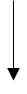 № п/пМуниципальное автономное учреждение "Многофункциональный центр Калтанского городского округа"АдресКонтактная информация1652740, Кемеровская область, г. Калтан, Мира пр-кт, 39Телефон/факс 8(38472) 3-32-37/3-31-09 e-mail: mfc_kaltan@mail.ru2652809, Кемеровская область, г. Калтан, п. Постоянный, ул. Дзержинского, 28Телефон 8(38472) 3-32-51       e-mail: p_mfc_kaltan@mail.ru3652831, Кемеровская область, г. Калтан, п. Малиновка, ул. 60 лет Октября, 32e-mail: m_mfc_kaltan@mail.ru Показатели качества и доступностиНормативное значение показателя1. Своевременность1. Своевременность1.1. % (доля) случаев предоставления услуги в установленный срок с момента сдачи документа 100%1.2. % (доля) потребителей, ожидавших получения услуги в очереди более 15 минут не более 0%2. Качество2. Качество2.1. % (доля) случаев правильно оформленных документов (результатов оказания муниципальной услуги) должностным лицом 100%3. Доступность3. Доступность3.1. % (доля) случаев правильно заполненных потребителем документов и сданных с первого раза 100%4. Процесс обжалования4. Процесс обжалования4.1. % (доля) обоснованных жалоб общему количеству обслуженных потребителей по данному виду услуг 0%          Я хочу получать информацию по настоящему заявлению в виде СМС-сообщений на указанный в данном заявлении номер сотового телефонасот.тел___________________________________              подписьГлаве Калтанского городского Городского округаГолдинову И.Ф.                                                 __________________________Согласовано:Отдел ОАиГ  КГО_______________________С.А.Байтемирова_________________________датаСогласовано:Зам.начальника Управления Росреестра__________________А.П. Ермолин___________________дата№ п/пНаименование документаРеквизиты
документаКоличество
листов  
в экземпляре1копия документа, подтверждающего личность заявителя 2документы, подтверждающие право заявителя на приобретение земельного участка без проведения торгов 3 схема расположения земельного участка в случае, если испрашиваемый земельный участок предстоит образовать и отсутствует проект межевания территории, в границах которой предстоит образовать такой земельный участок 4проектная документация о местоположении, границах, площади и об иных количественных и качественных характеристиках лесных участков в случае, если подано заявление о предварительном согласовании предоставления лесного участка5документ, подтверждающий полномочия представителя заявителя, в случае, если с заявлением о предварительном согласовании предоставления земельного участка обращается представитель заявителя6заверенный перевод на русский язык документов о государственной регистрации юридического лица в соответствии с законодательством иностранного государства в случае, если заявителем является иностранное юридическое лицо 7подготовленные некоммерческой организацией, созданной гражданами, списки ее членов в случае, если подано заявление о предварительном согласовании предоставления земельного участка или о предоставлении земельного участка в безвозмездное пользование указанной организации для ведения огородничества или садоводства 8нотариально заверенное согласие супруга на приобретение в собственность земельного участка 9копия свидетельства о государственной регистрации юридического лица, копия свидетельства о внесении записи в Единый государственный реестр юридических лиц (для юридических лиц, зарегистрированных до 01.07.2002) 10копия  устава юридического лица 11копия свидетельства о регистрации физического лица в качестве индивидуального предпринимателя или копию свидетельства о внесении записи в Единый государственный реестр  индивидуальных предпринимателей, (для индивидуальных предпринимателей, зарегистрированных до01.07.2002)N п/пОснование предоставления земельного участка без проведения торгов/Вид права, на котором осуществляется предоставление земельного участка бесплатно или за платуЗаявитель/ Земельный участокДокументы, подтверждающие право заявителя на приобретение земельного участка без проведения торгов и прилагаемые к заявлению о приобретении прав на земельный участок1.Подпункт 1 пункта 2 статьи 39.3 Земельного кодекса Российской Федерации (далее - Земельный кодекс)/В собственность за платуЛицо, с которым заключен договор о комплексном освоении территории/Земельный участок, образованный из земельного участка, предоставленного в аренду для комплексного освоения территорииДоговор о комплексном освоении территории1.Подпункт 1 пункта 2 статьи 39.3 Земельного кодекса Российской Федерации (далее - Земельный кодекс)/В собственность за платуЛицо, с которым заключен договор о комплексном освоении территории/Земельный участок, образованный из земельного участка, предоставленного в аренду для комплексного освоения территории* Кадастровый паспорт испрашиваемого земельного участка либо кадастровая выписка об испрашиваемом земельном участке 1.Подпункт 1 пункта 2 статьи 39.3 Земельного кодекса Российской Федерации (далее - Земельный кодекс)/В собственность за платуЛицо, с которым заключен договор о комплексном освоении территории/Земельный участок, образованный из земельного участка, предоставленного в аренду для комплексного освоения территории* Выписка из Единого государственного реестра прав на недвижимое имущество и сделок с ним (ЕГРП) о правах на приобретаемый земельный участок (за исключением случаев образования земельных участков, государственная собственность на которые не разграничена) или уведомление об отсутствии в ЕГРП запрашиваемых сведений о зарегистрированных правах на указанный земельный участок1.Подпункт 1 пункта 2 статьи 39.3 Земельного кодекса Российской Федерации (далее - Земельный кодекс)/В собственность за платуЛицо, с которым заключен договор о комплексном освоении территории/Земельный участок, образованный из земельного участка, предоставленного в аренду для комплексного освоения территории* Утвержденный проект планировки и утвержденный проект межевания территории1.Подпункт 1 пункта 2 статьи 39.3 Земельного кодекса Российской Федерации (далее - Земельный кодекс)/В собственность за платуЛицо, с которым заключен договор о комплексном освоении территории/Земельный участок, образованный из земельного участка, предоставленного в аренду для комплексного освоения территории* Выписка из Единого государственного реестра юридических лиц (ЕГРЮЛ) о юридическом лице, являющемся заявителем2.Подпункт 1 пункта 2 статьи 39.6 Земельного кодекса/В арендуЮридическое лицо/Определяется в соответствии с указом или распоряжением Президента Российской Федерации* Указ или распоряжение Президента Российской Федерации2.Подпункт 1 пункта 2 статьи 39.6 Земельного кодекса/В арендуЮридическое лицо/Определяется в соответствии с указом или распоряжением Президента Российской Федерации* Выписка из ЕГРП о правах на приобретаемый земельный участок или уведомление об отсутствии в ЕГРП запрашиваемых сведений о зарегистрированных правах на указанный земельный участок2.Подпункт 1 пункта 2 статьи 39.6 Земельного кодекса/В арендуЮридическое лицо/Определяется в соответствии с указом или распоряжением Президента Российской Федерации* Кадастровый паспорт испрашиваемого земельного участка либо кадастровая выписка об испрашиваемом земельном участке2.Подпункт 1 пункта 2 статьи 39.6 Земельного кодекса/В арендуЮридическое лицо/Определяется в соответствии с указом или распоряжением Президента Российской Федерации* Выписка из ЕГРЮЛ о юридическом лице, являющемся заявителем3.Подпункт 2 пункта 2 статьи 39.6 Земельного кодекса/В арендуЮридическое лицо/Земельный участок, предназначенный для размещения объектов социально-культурного и коммунально-бытового назначения, реализации масштабных инвестиционных проектов* Распоряжение Правительства Российской Федерации3.Подпункт 2 пункта 2 статьи 39.6 Земельного кодекса/В арендуЮридическое лицо/Земельный участок, предназначенный для размещения объектов социально-культурного и коммунально-бытового назначения, реализации масштабных инвестиционных проектов* Выписка из ЕГРП о правах на приобретаемый земельный участок или уведомление об отсутствии в ЕГРП запрашиваемых сведений о зарегистрированных правах на указанный земельный участок3.Подпункт 2 пункта 2 статьи 39.6 Земельного кодекса/В арендуЮридическое лицо/Земельный участок, предназначенный для размещения объектов социально-культурного и коммунально-бытового назначения, реализации масштабных инвестиционных проектов* Кадастровый паспорт испрашиваемого земельного участка либо кадастровая выписка об испрашиваемом земельном участке3.Подпункт 2 пункта 2 статьи 39.6 Земельного кодекса/В арендуЮридическое лицо/Земельный участок, предназначенный для размещения объектов социально-культурного и коммунально-бытового назначения, реализации масштабных инвестиционных проектов* Выписка из ЕГРЮЛ о юридическом лице, являющемся заявителем4.Подпункт 3 пункта 2 статьи 39.6 Земельного кодекса/В арендуЮридическое лицо/Земельный участок, предназначенный для размещения объектов социально-культурного назначения, реализации масштабных инвестиционных проектов* Распоряжение высшего должностного лица субъекта Российской Федерации4.Подпункт 3 пункта 2 статьи 39.6 Земельного кодекса/В арендуЮридическое лицо/Земельный участок, предназначенный для размещения объектов социально-культурного назначения, реализации масштабных инвестиционных проектов* Выписка из ЕГРП о правах на приобретаемый земельный участок или уведомление об отсутствии в ЕГРП запрашиваемых сведений о зарегистрированных правах на указанный земельный участок4.Подпункт 3 пункта 2 статьи 39.6 Земельного кодекса/В арендуЮридическое лицо/Земельный участок, предназначенный для размещения объектов социально-культурного назначения, реализации масштабных инвестиционных проектов* Кадастровый паспорт испрашиваемого земельного участка либо кадастровая выписка об испрашиваемом земельном участке4.Подпункт 3 пункта 2 статьи 39.6 Земельного кодекса/В арендуЮридическое лицо/Земельный участок, предназначенный для размещения объектов социально-культурного назначения, реализации масштабных инвестиционных проектов* Выписка из ЕГРЮЛ о юридическом лице, являющемся заявителем5.Подпункт 4 пункта 2 статьи 39.6 Земельного кодекса/В арендуЮридическое лицо/Земельный участок, предназначенный для выполнения международных обязательствДоговор, соглашение или иной документ, предусматривающий выполнение международных обязательств6.Подпункт 4 пункта 2 статьи 39.6 Земельного кодекса/В арендуЮридическое лицо/Земельный участок, предназначенный для размещения объектов, предназначенных для обеспечения электро-, тепло-, газо- и водоснабжения, водоотведения, связи, нефтепроводов, объектов федерального, регионального или местного значенияСправка уполномоченного органа об отнесении объекта к объектам регионального или местного значения6.Подпункт 4 пункта 2 статьи 39.6 Земельного кодекса/В арендуЮридическое лицо/Земельный участок, предназначенный для размещения объектов, предназначенных для обеспечения электро-, тепло-, газо- и водоснабжения, водоотведения, связи, нефтепроводов, объектов федерального, регионального или местного значения* Кадастровый паспорт испрашиваемого земельного участка либо кадастровая выписка об испрашиваемом земельном участке6.Подпункт 4 пункта 2 статьи 39.6 Земельного кодекса/В арендуЮридическое лицо/Земельный участок, предназначенный для размещения объектов, предназначенных для обеспечения электро-, тепло-, газо- и водоснабжения, водоотведения, связи, нефтепроводов, объектов федерального, регионального или местного значения* Выписка из ЕГРП о правах на приобретаемый земельный участок или уведомление об отсутствии в ЕГРП запрашиваемых сведений о зарегистрированных правах на указанный земельный участок6.Подпункт 4 пункта 2 статьи 39.6 Земельного кодекса/В арендуЮридическое лицо/Земельный участок, предназначенный для размещения объектов, предназначенных для обеспечения электро-, тепло-, газо- и водоснабжения, водоотведения, связи, нефтепроводов, объектов федерального, регионального или местного значения* Выписка из ЕГРЮЛ о юридическом лице, являющемся заявителем7.Подпункт 5 пункта 2 статьи 39.6 Земельного кодекса/В арендуАрендатор земельного участка, находящегося в государственной или муниципальной собственности, из которого образован испрашиваемый земельный участок/Земельный участок, образованный из земельного участка, находящегося в государственной или муниципальной собственностиРешение, на основании которого образован испрашиваемый земельный участок, принятое до 1 марта 2015 г. Договор аренды исходного земельного участка в случае, если такой договор заключен до дня вступления в силу Федерального закона от 21 июля 1997 года N 122-ФЗ "О государственной регистрации прав на недвижимое имущество и сделок с ним" <5>7.Подпункт 5 пункта 2 статьи 39.6 Земельного кодекса/В арендуАрендатор земельного участка, находящегося в государственной или муниципальной собственности, из которого образован испрашиваемый земельный участок/Земельный участок, образованный из земельного участка, находящегося в государственной или муниципальной собственности* Кадастровый паспорт испрашиваемого земельного участка либо кадастровая выписка об испрашиваемом земельном участке7.Подпункт 5 пункта 2 статьи 39.6 Земельного кодекса/В арендуАрендатор земельного участка, находящегося в государственной или муниципальной собственности, из которого образован испрашиваемый земельный участок/Земельный участок, образованный из земельного участка, находящегося в государственной или муниципальной собственности* Выписка из ЕГРП о правах на приобретаемый земельный участок или уведомление об отсутствии в ЕГРП запрашиваемых сведений о зарегистрированных правах на указанный земельный участок7.Подпункт 5 пункта 2 статьи 39.6 Земельного кодекса/В арендуАрендатор земельного участка, находящегося в государственной или муниципальной собственности, из которого образован испрашиваемый земельный участок/Земельный участок, образованный из земельного участка, находящегося в государственной или муниципальной собственности* Выписка из ЕГРЮЛ о юридическом лице, являющемся заявителем8.Подпункт 5 пункта 2 статьи 39.6 Земельного кодекса/В арендуАрендатор земельного участка, предоставленного для комплексного освоения территории, из которого образован испрашиваемый земельный участок/Земельный участок, образованный из земельного участка, находящегося в государственной или муниципальной собственности, предоставленного для комплексного освоения территории лицу, с которым был заключен договор аренды такого земельного участкаДоговор о комплексном освоении территории8.Подпункт 5 пункта 2 статьи 39.6 Земельного кодекса/В арендуАрендатор земельного участка, предоставленного для комплексного освоения территории, из которого образован испрашиваемый земельный участок/Земельный участок, образованный из земельного участка, находящегося в государственной или муниципальной собственности, предоставленного для комплексного освоения территории лицу, с которым был заключен договор аренды такого земельного участка* Утвержденный проект планировки и утвержденный проект межевания территории8.Подпункт 5 пункта 2 статьи 39.6 Земельного кодекса/В арендуАрендатор земельного участка, предоставленного для комплексного освоения территории, из которого образован испрашиваемый земельный участок/Земельный участок, образованный из земельного участка, находящегося в государственной или муниципальной собственности, предоставленного для комплексного освоения территории лицу, с которым был заключен договор аренды такого земельного участка* Кадастровый паспорт испрашиваемого земельного участка либо кадастровая выписка об испрашиваемом земельном участке8.Подпункт 5 пункта 2 статьи 39.6 Земельного кодекса/В арендуАрендатор земельного участка, предоставленного для комплексного освоения территории, из которого образован испрашиваемый земельный участок/Земельный участок, образованный из земельного участка, находящегося в государственной или муниципальной собственности, предоставленного для комплексного освоения территории лицу, с которым был заключен договор аренды такого земельного участка* Выписка из ЕГРП о правах на приобретаемый земельный участок (за исключением случаев образования земельных участков, государственная собственность на которые не разграничена) или уведомление об отсутствии в ЕГРП запрашиваемых сведений о зарегистрированных правах на указанный земельный участок8.Подпункт 5 пункта 2 статьи 39.6 Земельного кодекса/В арендуАрендатор земельного участка, предоставленного для комплексного освоения территории, из которого образован испрашиваемый земельный участок/Земельный участок, образованный из земельного участка, находящегося в государственной или муниципальной собственности, предоставленного для комплексного освоения территории лицу, с которым был заключен договор аренды такого земельного участка* Выписка из ЕГРЮЛ о юридическом лице, являющемся заявителем9.Подпункт 6 пункта 2 статьи 39.6 Земельного кодекса/В арендуЧлен некоммерческой организации, созданной гражданами, которой предоставлен земельный участок для комплексного освоения в целях индивидуального жилищного строительства/Земельный участок, предназначенный для индивидуального жилищного строительства, образованный в результате раздела земельного участка, предоставленного некоммерческой организации, созданной гражданами, для комплексного освоения территории в целях индивидуального жилищного строительстваДоговор о комплексном освоении территории9.Подпункт 6 пункта 2 статьи 39.6 Земельного кодекса/В арендуЧлен некоммерческой организации, созданной гражданами, которой предоставлен земельный участок для комплексного освоения в целях индивидуального жилищного строительства/Земельный участок, предназначенный для индивидуального жилищного строительства, образованный в результате раздела земельного участка, предоставленного некоммерческой организации, созданной гражданами, для комплексного освоения территории в целях индивидуального жилищного строительстваДокумент, подтверждающий членство заявителя в некоммерческой организации9.Подпункт 6 пункта 2 статьи 39.6 Земельного кодекса/В арендуЧлен некоммерческой организации, созданной гражданами, которой предоставлен земельный участок для комплексного освоения в целях индивидуального жилищного строительства/Земельный участок, предназначенный для индивидуального жилищного строительства, образованный в результате раздела земельного участка, предоставленного некоммерческой организации, созданной гражданами, для комплексного освоения территории в целях индивидуального жилищного строительстваРешение общего собрания членов некоммерческой организации о распределении испрашиваемого земельного участка заявителю9.Подпункт 6 пункта 2 статьи 39.6 Земельного кодекса/В арендуЧлен некоммерческой организации, созданной гражданами, которой предоставлен земельный участок для комплексного освоения в целях индивидуального жилищного строительства/Земельный участок, предназначенный для индивидуального жилищного строительства, образованный в результате раздела земельного участка, предоставленного некоммерческой организации, созданной гражданами, для комплексного освоения территории в целях индивидуального жилищного строительства* Утвержденный проект планировки и утвержденный проект межевания территории9.Подпункт 6 пункта 2 статьи 39.6 Земельного кодекса/В арендуЧлен некоммерческой организации, созданной гражданами, которой предоставлен земельный участок для комплексного освоения в целях индивидуального жилищного строительства/Земельный участок, предназначенный для индивидуального жилищного строительства, образованный в результате раздела земельного участка, предоставленного некоммерческой организации, созданной гражданами, для комплексного освоения территории в целях индивидуального жилищного строительства* Кадастровый паспорт испрашиваемого земельного участка либо кадастровая выписка об испрашиваемом земельном участке9.Подпункт 6 пункта 2 статьи 39.6 Земельного кодекса/В арендуЧлен некоммерческой организации, созданной гражданами, которой предоставлен земельный участок для комплексного освоения в целях индивидуального жилищного строительства/Земельный участок, предназначенный для индивидуального жилищного строительства, образованный в результате раздела земельного участка, предоставленного некоммерческой организации, созданной гражданами, для комплексного освоения территории в целях индивидуального жилищного строительства* Выписка из ЕГРП о правах на приобретаемый земельный участок или уведомление об отсутствии в ЕГРП запрашиваемых сведений о зарегистрированных правах на указанный земельный участок9.Подпункт 6 пункта 2 статьи 39.6 Земельного кодекса/В арендуЧлен некоммерческой организации, созданной гражданами, которой предоставлен земельный участок для комплексного освоения в целях индивидуального жилищного строительства/Земельный участок, предназначенный для индивидуального жилищного строительства, образованный в результате раздела земельного участка, предоставленного некоммерческой организации, созданной гражданами, для комплексного освоения территории в целях индивидуального жилищного строительства* Выписка из ЕГРЮЛ о юридическом лице, являющемся заявителем10.Подпункт 6 пункта 2 статьи 39.6 Земельного кодекса/В арендуНекоммерческая организация, созданная гражданами, которой предоставлен земельный участок для комплексного освоения в целях индивидуального жилищного строительства/Земельный участок, предназначенный для индивидуального жилищного строительства, образованный в результате раздела земельного участка, предоставленного некоммерческой организации, созданной гражданами, для комплексного освоения территории в целях индивидуального жилищного строительстваДоговор о комплексном освоении территории10.Подпункт 6 пункта 2 статьи 39.6 Земельного кодекса/В арендуНекоммерческая организация, созданная гражданами, которой предоставлен земельный участок для комплексного освоения в целях индивидуального жилищного строительства/Земельный участок, предназначенный для индивидуального жилищного строительства, образованный в результате раздела земельного участка, предоставленного некоммерческой организации, созданной гражданами, для комплексного освоения территории в целях индивидуального жилищного строительстваРешение органа некоммерческой организации о приобретении земельного участка10.Подпункт 6 пункта 2 статьи 39.6 Земельного кодекса/В арендуНекоммерческая организация, созданная гражданами, которой предоставлен земельный участок для комплексного освоения в целях индивидуального жилищного строительства/Земельный участок, предназначенный для индивидуального жилищного строительства, образованный в результате раздела земельного участка, предоставленного некоммерческой организации, созданной гражданами, для комплексного освоения территории в целях индивидуального жилищного строительства* Утвержденный проект планировки и утвержденный проект межевания территории10.Подпункт 6 пункта 2 статьи 39.6 Земельного кодекса/В арендуНекоммерческая организация, созданная гражданами, которой предоставлен земельный участок для комплексного освоения в целях индивидуального жилищного строительства/Земельный участок, предназначенный для индивидуального жилищного строительства, образованный в результате раздела земельного участка, предоставленного некоммерческой организации, созданной гражданами, для комплексного освоения территории в целях индивидуального жилищного строительства* Кадастровый паспорт испрашиваемого земельного участка либо кадастровая выписка об испрашиваемом земельном участке10.Подпункт 6 пункта 2 статьи 39.6 Земельного кодекса/В арендуНекоммерческая организация, созданная гражданами, которой предоставлен земельный участок для комплексного освоения в целях индивидуального жилищного строительства/Земельный участок, предназначенный для индивидуального жилищного строительства, образованный в результате раздела земельного участка, предоставленного некоммерческой организации, созданной гражданами, для комплексного освоения территории в целях индивидуального жилищного строительства* Выписка из ЕГРП о правах на приобретаемый земельный участок или уведомление об отсутствии в ЕГРП запрашиваемых сведений о зарегистрированных правах на указанный земельный участок10.Подпункт 6 пункта 2 статьи 39.6 Земельного кодекса/В арендуНекоммерческая организация, созданная гражданами, которой предоставлен земельный участок для комплексного освоения в целях индивидуального жилищного строительства/Земельный участок, предназначенный для индивидуального жилищного строительства, образованный в результате раздела земельного участка, предоставленного некоммерческой организации, созданной гражданами, для комплексного освоения территории в целях индивидуального жилищного строительства* Выписка из ЕГРЮЛ о юридическом лице, являющемся заявителем11.Подпункт 7 пункта 2 статьи 39.6 Земельного кодекса/В арендуЧлен некоммерческой организации, созданной гражданами, которой предоставлен земельный участок для садоводства, огородничества, дачного хозяйства/Земельный участок, предназначенный для садоводства или огородничества, образованный из земельного участка, предоставленного некоммерческой организации для садоводства, огородничества, дачного хозяйстваРешение уполномоченного органа о предоставлении земельного участка некоммерческой организации для садоводства, огородничества, дачного хозяйства, за исключением случаев, если такое право зарегистрировано в ЕГРП11.Подпункт 7 пункта 2 статьи 39.6 Земельного кодекса/В арендуЧлен некоммерческой организации, созданной гражданами, которой предоставлен земельный участок для садоводства, огородничества, дачного хозяйства/Земельный участок, предназначенный для садоводства или огородничества, образованный из земельного участка, предоставленного некоммерческой организации для садоводства, огородничества, дачного хозяйстваДокумент, подтверждающий членство заявителя в некоммерческой организации11.Подпункт 7 пункта 2 статьи 39.6 Земельного кодекса/В арендуЧлен некоммерческой организации, созданной гражданами, которой предоставлен земельный участок для садоводства, огородничества, дачного хозяйства/Земельный участок, предназначенный для садоводства или огородничества, образованный из земельного участка, предоставленного некоммерческой организации для садоводства, огородничества, дачного хозяйстваРешение органа некоммерческой организации о распределении земельного участка заявителю11.Подпункт 7 пункта 2 статьи 39.6 Земельного кодекса/В арендуЧлен некоммерческой организации, созданной гражданами, которой предоставлен земельный участок для садоводства, огородничества, дачного хозяйства/Земельный участок, предназначенный для садоводства или огородничества, образованный из земельного участка, предоставленного некоммерческой организации для садоводства, огородничества, дачного хозяйства* Утвержденный проект межевания территории11.Подпункт 7 пункта 2 статьи 39.6 Земельного кодекса/В арендуЧлен некоммерческой организации, созданной гражданами, которой предоставлен земельный участок для садоводства, огородничества, дачного хозяйства/Земельный участок, предназначенный для садоводства или огородничества, образованный из земельного участка, предоставленного некоммерческой организации для садоводства, огородничества, дачного хозяйства* Проект организации и застройки территории некоммерческого объединения (в случае отсутствия утвержденного проекта межевания территории)11.Подпункт 7 пункта 2 статьи 39.6 Земельного кодекса/В арендуЧлен некоммерческой организации, созданной гражданами, которой предоставлен земельный участок для садоводства, огородничества, дачного хозяйства/Земельный участок, предназначенный для садоводства или огородничества, образованный из земельного участка, предоставленного некоммерческой организации для садоводства, огородничества, дачного хозяйства* Кадастровый паспорт испрашиваемого земельного участка либо кадастровая выписка об испрашиваемом земельном участке11.Подпункт 7 пункта 2 статьи 39.6 Земельного кодекса/В арендуЧлен некоммерческой организации, созданной гражданами, которой предоставлен земельный участок для садоводства, огородничества, дачного хозяйства/Земельный участок, предназначенный для садоводства или огородничества, образованный из земельного участка, предоставленного некоммерческой организации для садоводства, огородничества, дачного хозяйства* Выписка из ЕГРП о правах на приобретаемый земельный участок или уведомление об отсутствии в ЕГРП запрашиваемых сведений о зарегистрированных правах на указанный земельный участок11.Подпункт 7 пункта 2 статьи 39.6 Земельного кодекса/В арендуЧлен некоммерческой организации, созданной гражданами, которой предоставлен земельный участок для садоводства, огородничества, дачного хозяйства/Земельный участок, предназначенный для садоводства или огородничества, образованный из земельного участка, предоставленного некоммерческой организации для садоводства, огородничества, дачного хозяйства* Выписка из ЕГРЮЛ о некоммерческой организации, членом которой является гражданин12.Подпункт 8 пункта 2 статьи 39.6 Земельного кодекса/В арендуНекоммерческая организация, созданная гражданами, которой предоставлен земельный участок для садоводства, огородничества, дачного хозяйства, комплексного освоения территории в целях индивидуального жилищного строительства/Ограниченный в обороте земельный участок, образованный в результате раздела земельного участка, предоставленного некоммерческой организации, созданной гражданами, для ведения садоводства, огородничества, и относящийся к имуществу общего пользованияДокументы, удостоверяющие (устанавливающие) права заявителя на испрашиваемый земельный участок, если право на такой земельный участок не зарегистрировано в ЕГРП12.Подпункт 8 пункта 2 статьи 39.6 Земельного кодекса/В арендуНекоммерческая организация, созданная гражданами, которой предоставлен земельный участок для садоводства, огородничества, дачного хозяйства, комплексного освоения территории в целях индивидуального жилищного строительства/Ограниченный в обороте земельный участок, образованный в результате раздела земельного участка, предоставленного некоммерческой организации, созданной гражданами, для ведения садоводства, огородничества, и относящийся к имуществу общего пользованияРешение органа некоммерческой организации о приобретении земельного участка12.Подпункт 8 пункта 2 статьи 39.6 Земельного кодекса/В арендуНекоммерческая организация, созданная гражданами, которой предоставлен земельный участок для садоводства, огородничества, дачного хозяйства, комплексного освоения территории в целях индивидуального жилищного строительства/Ограниченный в обороте земельный участок, образованный в результате раздела земельного участка, предоставленного некоммерческой организации, созданной гражданами, для ведения садоводства, огородничества, и относящийся к имуществу общего пользования* Утвержденный проект межевания территории12.Подпункт 8 пункта 2 статьи 39.6 Земельного кодекса/В арендуНекоммерческая организация, созданная гражданами, которой предоставлен земельный участок для садоводства, огородничества, дачного хозяйства, комплексного освоения территории в целях индивидуального жилищного строительства/Ограниченный в обороте земельный участок, образованный в результате раздела земельного участка, предоставленного некоммерческой организации, созданной гражданами, для ведения садоводства, огородничества, и относящийся к имуществу общего пользования* Проект организации и застройки территории некоммерческого объединения (в случае отсутствия утвержденного проекта межевания территории)12.Подпункт 8 пункта 2 статьи 39.6 Земельного кодекса/В арендуНекоммерческая организация, созданная гражданами, которой предоставлен земельный участок для садоводства, огородничества, дачного хозяйства, комплексного освоения территории в целях индивидуального жилищного строительства/Ограниченный в обороте земельный участок, образованный в результате раздела земельного участка, предоставленного некоммерческой организации, созданной гражданами, для ведения садоводства, огородничества, и относящийся к имуществу общего пользования* Кадастровый паспорт испрашиваемого земельного участка либо кадастровая выписка об испрашиваемом земельном участке12.Подпункт 8 пункта 2 статьи 39.6 Земельного кодекса/В арендуНекоммерческая организация, созданная гражданами, которой предоставлен земельный участок для садоводства, огородничества, дачного хозяйства, комплексного освоения территории в целях индивидуального жилищного строительства/Ограниченный в обороте земельный участок, образованный в результате раздела земельного участка, предоставленного некоммерческой организации, созданной гражданами, для ведения садоводства, огородничества, и относящийся к имуществу общего пользования* Выписка из ЕГРП о правах на приобретаемый земельный участок или уведомление об отсутствии в ЕГРП запрашиваемых сведений о зарегистрированных правах на указанный земельный участок12.Подпункт 8 пункта 2 статьи 39.6 Земельного кодекса/В арендуНекоммерческая организация, созданная гражданами, которой предоставлен земельный участок для садоводства, огородничества, дачного хозяйства, комплексного освоения территории в целях индивидуального жилищного строительства/Ограниченный в обороте земельный участок, образованный в результате раздела земельного участка, предоставленного некоммерческой организации, созданной гражданами, для ведения садоводства, огородничества, и относящийся к имуществу общего пользования* Выписка из ЕГРЮЛ о юридическом лице, являющемся заявителем13.Подпункт 9 пункта 2 статьи 39.6 Земельного кодекса/В арендуСобственник здания, сооружения, помещений в них и (или) лицо, которому эти объекты недвижимости предоставлены на праве хозяйственного ведения или в случаях, предусмотренных статьей 39.20 Земельного кодекса, на праве оперативного управления/Земельный участок, на котором расположены здания, сооруженияДокументы, удостоверяющие (устанавливающие) права заявителя на здание, сооружение, если право на такое здание, сооружение не зарегистрировано в ЕГРП13.Подпункт 9 пункта 2 статьи 39.6 Земельного кодекса/В арендуСобственник здания, сооружения, помещений в них и (или) лицо, которому эти объекты недвижимости предоставлены на праве хозяйственного ведения или в случаях, предусмотренных статьей 39.20 Земельного кодекса, на праве оперативного управления/Земельный участок, на котором расположены здания, сооруженияДокументы, удостоверяющие (устанавливающие) права заявителя на испрашиваемый земельный участок, если право на такой земельный участок не зарегистрировано в ЕГРП13.Подпункт 9 пункта 2 статьи 39.6 Земельного кодекса/В арендуСобственник здания, сооружения, помещений в них и (или) лицо, которому эти объекты недвижимости предоставлены на праве хозяйственного ведения или в случаях, предусмотренных статьей 39.20 Земельного кодекса, на праве оперативного управления/Земельный участок, на котором расположены здания, сооруженияСообщение заявителя (заявителей), содержащее перечень всех зданий, сооружений, расположенных на испрашиваемом земельном участке с указанием их кадастровых (условных, инвентарных) номеров и адресных ориентиров13.Подпункт 9 пункта 2 статьи 39.6 Земельного кодекса/В арендуСобственник здания, сооружения, помещений в них и (или) лицо, которому эти объекты недвижимости предоставлены на праве хозяйственного ведения или в случаях, предусмотренных статьей 39.20 Земельного кодекса, на праве оперативного управления/Земельный участок, на котором расположены здания, сооружения* Кадастровый паспорт испрашиваемого земельного участка либо кадастровая выписка об испрашиваемом земельном участке13.Подпункт 9 пункта 2 статьи 39.6 Земельного кодекса/В арендуСобственник здания, сооружения, помещений в них и (или) лицо, которому эти объекты недвижимости предоставлены на праве хозяйственного ведения или в случаях, предусмотренных статьей 39.20 Земельного кодекса, на праве оперативного управления/Земельный участок, на котором расположены здания, сооружения* Выписка из ЕГРП о правах на приобретаемый земельный участок или уведомление об отсутствии в ЕГРП запрашиваемых сведений о зарегистрированных правах на указанный земельный участок13.Подпункт 9 пункта 2 статьи 39.6 Земельного кодекса/В арендуСобственник здания, сооружения, помещений в них и (или) лицо, которому эти объекты недвижимости предоставлены на праве хозяйственного ведения или в случаях, предусмотренных статьей 39.20 Земельного кодекса, на праве оперативного управления/Земельный участок, на котором расположены здания, сооружения* Выписка из ЕГРЮЛ о юридическом лице, являющемся заявителем14.Подпункт 10 пункта 2 статьи 39.6 Земельного кодекса/В арендуСобственник объекта незавершенного строительства/Земельный участок, на котором расположен объект незавершенного строительстваДокументы, удостоверяющие (устанавливающие) права заявителя на здание, сооружение, если право на такое здание, сооружение не зарегистрировано в ЕГРП14.Подпункт 10 пункта 2 статьи 39.6 Земельного кодекса/В арендуСобственник объекта незавершенного строительства/Земельный участок, на котором расположен объект незавершенного строительстваДокументы, удостоверяющие (устанавливающие) права заявителя на испрашиваемый земельный участок, если право на такой земельный участок не зарегистрировано в ЕГРП14.Подпункт 10 пункта 2 статьи 39.6 Земельного кодекса/В арендуСобственник объекта незавершенного строительства/Земельный участок, на котором расположен объект незавершенного строительстваСообщение заявителя (заявителей), содержащее перечень всех зданий, сооружений, расположенных на испрашиваемом земельном участке, с указанием их кадастровых (условных, инвентарных) номеров и адресных ориентиров14.Подпункт 10 пункта 2 статьи 39.6 Земельного кодекса/В арендуСобственник объекта незавершенного строительства/Земельный участок, на котором расположен объект незавершенного строительства* Кадастровый паспорт испрашиваемого земельного участка либо кадастровая выписка об испрашиваемом земельном участке14.Подпункт 10 пункта 2 статьи 39.6 Земельного кодекса/В арендуСобственник объекта незавершенного строительства/Земельный участок, на котором расположен объект незавершенного строительства* Выписка из ЕГРП о правах на приобретаемый земельный участок или уведомление об отсутствии в ЕГРП запрашиваемых сведений о зарегистрированных правах на указанный земельный участок14.Подпункт 10 пункта 2 статьи 39.6 Земельного кодекса/В арендуСобственник объекта незавершенного строительства/Земельный участок, на котором расположен объект незавершенного строительства* Выписка из ЕГРЮЛ о юридическом лице, являющемся заявителем15.Подпункт 11 пункта 2 статьи 39.6 Земельного кодекса/В арендуЮридическое лицо, использующее земельный участок на праве постоянного (бессрочного) пользования/Земельный участок, принадлежащий юридическому лицу на праве постоянного (бессрочного) пользованияДокументы, удостоверяющие (устанавливающие) права заявителя на испрашиваемый земельный участок, если право на такой земельный участок не зарегистрировано в ЕГРП15.Подпункт 11 пункта 2 статьи 39.6 Земельного кодекса/В арендуЮридическое лицо, использующее земельный участок на праве постоянного (бессрочного) пользования/Земельный участок, принадлежащий юридическому лицу на праве постоянного (бессрочного) пользования* Кадастровый паспорт испрашиваемого земельного участка либо кадастровая выписка об испрашиваемом земельном участке15.Подпункт 11 пункта 2 статьи 39.6 Земельного кодекса/В арендуЮридическое лицо, использующее земельный участок на праве постоянного (бессрочного) пользования/Земельный участок, принадлежащий юридическому лицу на праве постоянного (бессрочного) пользования* Выписка из ЕГРП о правах на приобретаемый земельный участок или уведомление об отсутствии в ЕГРП запрашиваемых сведений о зарегистрированных правах на указанный земельный участок15.Подпункт 11 пункта 2 статьи 39.6 Земельного кодекса/В арендуЮридическое лицо, использующее земельный участок на праве постоянного (бессрочного) пользования/Земельный участок, принадлежащий юридическому лицу на праве постоянного (бессрочного) пользования* Выписка из ЕГРЮЛ о юридическом лице, являющемся заявителем16.Подпункт 12 пункта 2 статьи 39.6 Земельного кодекса/В арендуКрестьянское (фермерское) хозяйство или сельскохозяйственная организация, использующая земельный участок, находящийся в муниципальной собственности и выделенный в счет земельных долей, находящихся в муниципальной собственности/Земельный участок, находящийся в муниципальной собственности и выделенный в счет земельных долей, находящихся в муниципальной собственности* Кадастровый паспорт испрашиваемого земельного участка, либо кадастровая выписка об испрашиваемом земельном участке16.Подпункт 12 пункта 2 статьи 39.6 Земельного кодекса/В арендуКрестьянское (фермерское) хозяйство или сельскохозяйственная организация, использующая земельный участок, находящийся в муниципальной собственности и выделенный в счет земельных долей, находящихся в муниципальной собственности/Земельный участок, находящийся в муниципальной собственности и выделенный в счет земельных долей, находящихся в муниципальной собственности* Выписка из ЕГРП о правах на приобретаемый земельный участок или уведомление об отсутствии в ЕГРП запрашиваемых сведений о зарегистрированных правах на указанный земельный участок16.Подпункт 12 пункта 2 статьи 39.6 Земельного кодекса/В арендуКрестьянское (фермерское) хозяйство или сельскохозяйственная организация, использующая земельный участок, находящийся в муниципальной собственности и выделенный в счет земельных долей, находящихся в муниципальной собственности/Земельный участок, находящийся в муниципальной собственности и выделенный в счет земельных долей, находящихся в муниципальной собственности* Выписка из ЕГРЮЛ о юридическом лице, являющемся заявителем16.Подпункт 12 пункта 2 статьи 39.6 Земельного кодекса/В арендуКрестьянское (фермерское) хозяйство или сельскохозяйственная организация, использующая земельный участок, находящийся в муниципальной собственности и выделенный в счет земельных долей, находящихся в муниципальной собственности/Земельный участок, находящийся в муниципальной собственности и выделенный в счет земельных долей, находящихся в муниципальной собственности* Выписка из ЕГРИП об индивидуальном предпринимателе, являющемся заявителем17.Подпункт 13 пункта 2 статьи 39.6 Земельного кодекса/В арендуЛицо, с которым заключен договор о развитии застроенной территории/Земельный участок, образованный в границах застроенной территории, в отношении которой заключен договор о ее развитииДоговор о развитии застроенной территории17.Подпункт 13 пункта 2 статьи 39.6 Земельного кодекса/В арендуЛицо, с которым заключен договор о развитии застроенной территории/Земельный участок, образованный в границах застроенной территории, в отношении которой заключен договор о ее развитии* Кадастровый паспорт испрашиваемого земельного участка либо кадастровая выписка об испрашиваемом земельном участке17.Подпункт 13 пункта 2 статьи 39.6 Земельного кодекса/В арендуЛицо, с которым заключен договор о развитии застроенной территории/Земельный участок, образованный в границах застроенной территории, в отношении которой заключен договор о ее развитии* Выписка из ЕГРП о правах на приобретаемый земельный участок (за исключением случаев образования земельных участков, государственная собственность на которые не разграничена) или уведомление об отсутствии в ЕГРП запрашиваемых сведений о зарегистрированных правах на указанный земельный участок17.Подпункт 13 пункта 2 статьи 39.6 Земельного кодекса/В арендуЛицо, с которым заключен договор о развитии застроенной территории/Земельный участок, образованный в границах застроенной территории, в отношении которой заключен договор о ее развитии* Утвержденный проект планировки и утвержденный проект межевания территории17.Подпункт 13 пункта 2 статьи 39.6 Земельного кодекса/В арендуЛицо, с которым заключен договор о развитии застроенной территории/Земельный участок, образованный в границах застроенной территории, в отношении которой заключен договор о ее развитии* Выписка из ЕГРЮЛ о юридическом лице, являющемся заявителем18.Подпункт 13.1 пункта 2 статьи 39.6 Земельного кодекса/В арендуЮридическое лицо, с которым заключен договор об освоении территории в целях строительства жилья экономического класса/Земельный участок, предназначенный для освоения территории в целях строительства жилья экономического классаДоговор об освоении территории в целях строительства жилья экономического класса18.Подпункт 13.1 пункта 2 статьи 39.6 Земельного кодекса/В арендуЮридическое лицо, с которым заключен договор об освоении территории в целях строительства жилья экономического класса/Земельный участок, предназначенный для освоения территории в целях строительства жилья экономического класса* Утвержденный проект планировки и утвержденный проект межевания территории18.Подпункт 13.1 пункта 2 статьи 39.6 Земельного кодекса/В арендуЮридическое лицо, с которым заключен договор об освоении территории в целях строительства жилья экономического класса/Земельный участок, предназначенный для освоения территории в целях строительства жилья экономического класса* Кадастровый паспорт испрашиваемого земельного участка либо кадастровая выписка об испрашиваемом земельном участке18.Подпункт 13.1 пункта 2 статьи 39.6 Земельного кодекса/В арендуЮридическое лицо, с которым заключен договор об освоении территории в целях строительства жилья экономического класса/Земельный участок, предназначенный для освоения территории в целях строительства жилья экономического класса* Выписка из ЕГРП о правах на приобретаемый земельный участок или уведомление об отсутствии в ЕГРП запрашиваемых сведений о зарегистрированных правах на указанный земельный участок18.Подпункт 13.1 пункта 2 статьи 39.6 Земельного кодекса/В арендуЮридическое лицо, с которым заключен договор об освоении территории в целях строительства жилья экономического класса/Земельный участок, предназначенный для освоения территории в целях строительства жилья экономического класса* Выписка из ЕГРЮЛ о юридическом лице, являющемся заявителем19.Подпункт 13.1 пункта 2 статьи 39.6 Земельного кодекса/В арендуЮридическое лицо, с которым заключен договор о комплексном освоении территории в целях строительства жилья экономического класса/Земельный участок, предназначенный для комплексного освоения территории в целях строительства жилья экономического классаДоговор о комплексном освоении территории в целях строительства жилья экономического класса19.Подпункт 13.1 пункта 2 статьи 39.6 Земельного кодекса/В арендуЮридическое лицо, с которым заключен договор о комплексном освоении территории в целях строительства жилья экономического класса/Земельный участок, предназначенный для комплексного освоения территории в целях строительства жилья экономического класса* Утвержденный проект планировки и утвержденный проект межевания территории19.Подпункт 13.1 пункта 2 статьи 39.6 Земельного кодекса/В арендуЮридическое лицо, с которым заключен договор о комплексном освоении территории в целях строительства жилья экономического класса/Земельный участок, предназначенный для комплексного освоения территории в целях строительства жилья экономического класса* Кадастровый паспорт испрашиваемого земельного участка либо кадастровая выписка об испрашиваемом земельном участке19.Подпункт 13.1 пункта 2 статьи 39.6 Земельного кодекса/В арендуЮридическое лицо, с которым заключен договор о комплексном освоении территории в целях строительства жилья экономического класса/Земельный участок, предназначенный для комплексного освоения территории в целях строительства жилья экономического класса* Выписка из ЕГРП о правах на приобретаемый земельный участок или уведомление об отсутствии в ЕГРП запрашиваемых сведений о зарегистрированных правах на указанный земельный участок19.Подпункт 13.1 пункта 2 статьи 39.6 Земельного кодекса/В арендуЮридическое лицо, с которым заключен договор о комплексном освоении территории в целях строительства жилья экономического класса/Земельный участок, предназначенный для комплексного освоения территории в целях строительства жилья экономического класса* Выписка из ЕГРЮЛ о юридическом лице, являющемся заявителем20.Подпункт 14 пункта 2 статьи 39.6 Земельного кодекса/В арендуГражданин, имеющий право на первоочередное или внеочередное приобретение земельных участков/Случаи предоставления земельных участков устанавливаются федеральным законом или законом субъекта Российской ФедерацииВыданный уполномоченным органом документ, подтверждающий принадлежность гражданина к категории граждан, обладающих правом на первоочередное или внеочередное приобретение земельных участков20.Подпункт 14 пункта 2 статьи 39.6 Земельного кодекса/В арендуГражданин, имеющий право на первоочередное или внеочередное приобретение земельных участков/Случаи предоставления земельных участков устанавливаются федеральным законом или законом субъекта Российской Федерации* Кадастровый паспорт испрашиваемого земельного участка либо кадастровая выписка об испрашиваемом земельном участке (в случае если заявитель указал кадастровый номер земельного участка в заявлении)20.Подпункт 14 пункта 2 статьи 39.6 Земельного кодекса/В арендуГражданин, имеющий право на первоочередное или внеочередное приобретение земельных участков/Случаи предоставления земельных участков устанавливаются федеральным законом или законом субъекта Российской Федерации* Выписка из ЕГРП о правах на приобретаемый земельный участок или уведомление об отсутствии в ЕГРП запрашиваемых сведений о зарегистрированных правах на указанный земельный участок21.Подпункт 15 пункта 2 статьи 39.6 Земельного кодекса/В арендуГражданин, подавший заявление о предварительном согласовании предоставления земельного участка или о предоставлении земельного участка для индивидуального жилищного строительства, ведения личного подсобного хозяйства в границах населенного пункта, садоводства, дачного хозяйства/Земельный участок, предназначенный для индивидуального жилищного строительства, ведения личного подсобного хозяйства в границах населенного пункта, садоводства, дачного хозяйстваРешение о предварительном согласовании предоставления земельного участка, если такое решение принято иным уполномоченным органом21.Подпункт 15 пункта 2 статьи 39.6 Земельного кодекса/В арендуГражданин, подавший заявление о предварительном согласовании предоставления земельного участка или о предоставлении земельного участка для индивидуального жилищного строительства, ведения личного подсобного хозяйства в границах населенного пункта, садоводства, дачного хозяйства/Земельный участок, предназначенный для индивидуального жилищного строительства, ведения личного подсобного хозяйства в границах населенного пункта, садоводства, дачного хозяйства* Кадастровый паспорт испрашиваемого земельного участка либо кадастровая выписка об испрашиваемом земельном участке (в случае если заявитель указал кадастровый номер земельного участка в заявлении)21.Подпункт 15 пункта 2 статьи 39.6 Земельного кодекса/В арендуГражданин, подавший заявление о предварительном согласовании предоставления земельного участка или о предоставлении земельного участка для индивидуального жилищного строительства, ведения личного подсобного хозяйства в границах населенного пункта, садоводства, дачного хозяйства/Земельный участок, предназначенный для индивидуального жилищного строительства, ведения личного подсобного хозяйства в границах населенного пункта, садоводства, дачного хозяйства* Выписка из ЕГРП о правах на приобретаемый земельный участок или уведомление об отсутствии в ЕГРП запрашиваемых сведений о зарегистрированных правах на указанный земельный участок22.Подпункт 16 пункта 2 статьи 39.6 Земельного кодекса/В арендуГражданин или юридическое лицо, у которого изъят для государственных или муниципальных нужд предоставленный на праве аренды земельный участок/Земельный участок, предоставляемый взамен земельного участка, предоставленного гражданину или юридическому лицу на праве аренды и изымаемого для государственных или муниципальных нуждСоглашение об изъятии земельного участка для государственных или муниципальных нужд или решение суда, на основании которого земельный участок изъят для государственных или муниципальных нужд22.Подпункт 16 пункта 2 статьи 39.6 Земельного кодекса/В арендуГражданин или юридическое лицо, у которого изъят для государственных или муниципальных нужд предоставленный на праве аренды земельный участок/Земельный участок, предоставляемый взамен земельного участка, предоставленного гражданину или юридическому лицу на праве аренды и изымаемого для государственных или муниципальных нужд* Кадастровый паспорт испрашиваемого земельного участка либо кадастровая выписка об испрашиваемом земельном участке22.Подпункт 16 пункта 2 статьи 39.6 Земельного кодекса/В арендуГражданин или юридическое лицо, у которого изъят для государственных или муниципальных нужд предоставленный на праве аренды земельный участок/Земельный участок, предоставляемый взамен земельного участка, предоставленного гражданину или юридическому лицу на праве аренды и изымаемого для государственных или муниципальных нужд* Выписка из ЕГРП о правах на приобретаемый земельный участок или уведомление об отсутствии в ЕГРП запрашиваемых сведений о зарегистрированных правах на указанный земельный участок22.Подпункт 16 пункта 2 статьи 39.6 Земельного кодекса/В арендуГражданин или юридическое лицо, у которого изъят для государственных или муниципальных нужд предоставленный на праве аренды земельный участок/Земельный участок, предоставляемый взамен земельного участка, предоставленного гражданину или юридическому лицу на праве аренды и изымаемого для государственных или муниципальных нужд* Выписка из ЕГРЮЛ о юридическом лице, являющемся заявителем23.Подпункт 17 пункта 2 статьи 39.6 Земельного кодекса/В арендуРелигиозная организация/Земельный участок, предназначенный для осуществления сельскохозяйственного производства* Кадастровый паспорт испрашиваемого земельного участка, либо кадастровая выписка об испрашиваемом земельном участке23.Подпункт 17 пункта 2 статьи 39.6 Земельного кодекса/В арендуРелигиозная организация/Земельный участок, предназначенный для осуществления сельскохозяйственного производства* Выписка из ЕГРП о правах на приобретаемый земельный участок или уведомление об отсутствии в ЕГРП запрашиваемых сведений о зарегистрированных правах на указанный земельный участок23.Подпункт 17 пункта 2 статьи 39.6 Земельного кодекса/В арендуРелигиозная организация/Земельный участок, предназначенный для осуществления сельскохозяйственного производства* Выписка из ЕГРЮЛ о юридическом лице, являющемся заявителем24.Подпункт 17 пункта 2 статьи 39.6 Земельного кодекса/В арендуКазачье общество/Земельный участок, предназначенный для осуществления сельскохозяйственного производства, сохранения и развития традиционного образа жизни и хозяйствования казачьих обществСвидетельство о внесении казачьего общества в государственный Реестр казачьих обществ в Российской Федерации24.Подпункт 17 пункта 2 статьи 39.6 Земельного кодекса/В арендуКазачье общество/Земельный участок, предназначенный для осуществления сельскохозяйственного производства, сохранения и развития традиционного образа жизни и хозяйствования казачьих обществ* Кадастровый паспорт испрашиваемого земельного участка либо кадастровая выписка об испрашиваемом земельном участке24.Подпункт 17 пункта 2 статьи 39.6 Земельного кодекса/В арендуКазачье общество/Земельный участок, предназначенный для осуществления сельскохозяйственного производства, сохранения и развития традиционного образа жизни и хозяйствования казачьих обществ* Выписка из ЕГРП о правах на приобретаемый земельный участок или уведомление об отсутствии в ЕГРП запрашиваемых сведений о зарегистрированных правах на указанный земельный участок24.Подпункт 17 пункта 2 статьи 39.6 Земельного кодекса/В арендуКазачье общество/Земельный участок, предназначенный для осуществления сельскохозяйственного производства, сохранения и развития традиционного образа жизни и хозяйствования казачьих обществ* Выписка из ЕГРЮЛ о юридическом лице, являющемся заявителем25.Подпункт 18 пункта 2 статьи 39.6 Земельного кодекса/В арендуЛицо, которое имеет право на приобретение в собственность земельного участка, находящегося в государственной или муниципальной собственности, без проведения торгов, в том числе бесплатно/Земельный участок, ограниченный в оборотеДокумент, предусмотренный настоящим Перечнем, подтверждающий право заявителя на предоставление земельного участка в собственность без проведения торгов25.Подпункт 18 пункта 2 статьи 39.6 Земельного кодекса/В арендуЛицо, которое имеет право на приобретение в собственность земельного участка, находящегося в государственной или муниципальной собственности, без проведения торгов, в том числе бесплатно/Земельный участок, ограниченный в обороте* Кадастровый паспорт испрашиваемого земельного участка либо кадастровая выписка об испрашиваемом земельном участке25.Подпункт 18 пункта 2 статьи 39.6 Земельного кодекса/В арендуЛицо, которое имеет право на приобретение в собственность земельного участка, находящегося в государственной или муниципальной собственности, без проведения торгов, в том числе бесплатно/Земельный участок, ограниченный в обороте* Выписка из ЕГРП о правах на приобретаемый земельный участок или уведомление об отсутствии в ЕГРП запрашиваемых сведений о зарегистрированных правах на указанный земельный участок25.Подпункт 18 пункта 2 статьи 39.6 Земельного кодекса/В арендуЛицо, которое имеет право на приобретение в собственность земельного участка, находящегося в государственной или муниципальной собственности, без проведения торгов, в том числе бесплатно/Земельный участок, ограниченный в обороте* Выписка из ЕГРЮЛ о юридическом лице, являющемся заявителем26.Подпункт 19 пункта 2 статьи 39.6 Земельного кодекса/В арендуГражданин, испрашивающий земельный участок для сенокошения, выпаса сельскохозяйственных животных, ведения огородничества или земельный участок, расположенный за границами населенного пункта, для ведения личного подсобного хозяйства/Земельный участок, предназначенный для сенокошения, выпаса сельскохозяйственных животных, ведения огородничества, или земельный участок, расположенный за границами населенного пункта, предназначенный для ведения личного подсобного хозяйства* Кадастровый паспорт испрашиваемого земельного участка либо кадастровая выписка об испрашиваемом земельном участке (в случае если заявитель указал кадастровый номер земельного участка в заявлении)26.Подпункт 19 пункта 2 статьи 39.6 Земельного кодекса/В арендуГражданин, испрашивающий земельный участок для сенокошения, выпаса сельскохозяйственных животных, ведения огородничества или земельный участок, расположенный за границами населенного пункта, для ведения личного подсобного хозяйства/Земельный участок, предназначенный для сенокошения, выпаса сельскохозяйственных животных, ведения огородничества, или земельный участок, расположенный за границами населенного пункта, предназначенный для ведения личного подсобного хозяйства* Выписка из ЕГРП о правах на приобретаемый земельный участок или уведомление об отсутствии в ЕГРП запрашиваемых сведений о зарегистрированных правах на указанный земельный участок27.Подпункт 20 пункта 2 статьи 39.6 Земельного кодекса/В арендуНедропользователь/Земельный участок, необходимый для проведения работ, связанных с пользованием недрамиВыдержка из лицензии на пользование недрами, подтверждающая границы горного отвода (за исключением сведений, содержащих государственную тайну)27.Подпункт 20 пункта 2 статьи 39.6 Земельного кодекса/В арендуНедропользователь/Земельный участок, необходимый для проведения работ, связанных с пользованием недрами* Кадастровый паспорт испрашиваемого земельного участка либо кадастровая выписка об испрашиваемом земельном участке27.Подпункт 20 пункта 2 статьи 39.6 Земельного кодекса/В арендуНедропользователь/Земельный участок, необходимый для проведения работ, связанных с пользованием недрами* Выписка из ЕГРП о правах на приобретаемый земельный участок или уведомление об отсутствии в ЕГРП запрашиваемых сведений о зарегистрированных правах на указанный земельный участок27.Подпункт 20 пункта 2 статьи 39.6 Земельного кодекса/В арендуНедропользователь/Земельный участок, необходимый для проведения работ, связанных с пользованием недрами* Выписка из ЕГРЮЛ о юридическом лице, являющемся заявителем28.Подпункт 21 пункта 2 статьи 39.6 Земельного кодекса/В арендуРезидент особой экономической зоны/Земельный участок, расположенный в границах особой экономической зоны или на прилегающей к ней территорииСвидетельство, удостоверяющее регистрацию лица в качестве резидента особой экономической зоны28.Подпункт 21 пункта 2 статьи 39.6 Земельного кодекса/В арендуРезидент особой экономической зоны/Земельный участок, расположенный в границах особой экономической зоны или на прилегающей к ней территории* Кадастровый паспорт испрашиваемого земельного участка либо кадастровая выписка об испрашиваемом земельном участке28.Подпункт 21 пункта 2 статьи 39.6 Земельного кодекса/В арендуРезидент особой экономической зоны/Земельный участок, расположенный в границах особой экономической зоны или на прилегающей к ней территории* Выписка из ЕГРП о правах на приобретаемый земельный участок или уведомление об отсутствии в ЕГРП запрашиваемых сведений о зарегистрированных правах на указанный земельный участок28.Подпункт 21 пункта 2 статьи 39.6 Земельного кодекса/В арендуРезидент особой экономической зоны/Земельный участок, расположенный в границах особой экономической зоны или на прилегающей к ней территории* Выписка из ЕГРЮЛ о юридическом лице, являющемся заявителем29.Подпункт 21 пункта 2 статьи 39.6 Земельного кодекса/В арендуУправляющая компания, привлеченная для выполнения функций по созданию за счет средств федерального бюджета, бюджета субъекта Российской Федерации, местного бюджета, внебюджетных источников финансирования объектов недвижимости в границах особой экономической зоны и на прилегающей к ней территории и по управлению этими и ранее созданными объектами недвижимости/Земельный участок, расположенный в границах особой экономической зоны или на прилегающей к ней территорииСоглашение об управлении особой экономической зоной29.Подпункт 21 пункта 2 статьи 39.6 Земельного кодекса/В арендуУправляющая компания, привлеченная для выполнения функций по созданию за счет средств федерального бюджета, бюджета субъекта Российской Федерации, местного бюджета, внебюджетных источников финансирования объектов недвижимости в границах особой экономической зоны и на прилегающей к ней территории и по управлению этими и ранее созданными объектами недвижимости/Земельный участок, расположенный в границах особой экономической зоны или на прилегающей к ней территории* Кадастровый паспорт испрашиваемого земельного участка либо кадастровая выписка об испрашиваемом земельном участке29.Подпункт 21 пункта 2 статьи 39.6 Земельного кодекса/В арендуУправляющая компания, привлеченная для выполнения функций по созданию за счет средств федерального бюджета, бюджета субъекта Российской Федерации, местного бюджета, внебюджетных источников финансирования объектов недвижимости в границах особой экономической зоны и на прилегающей к ней территории и по управлению этими и ранее созданными объектами недвижимости/Земельный участок, расположенный в границах особой экономической зоны или на прилегающей к ней территории* Выписка из ЕГРП о правах на приобретаемый земельный участок или уведомление об отсутствии в ЕГРП запрашиваемых сведений о зарегистрированных правах на указанный земельный участок29.Подпункт 21 пункта 2 статьи 39.6 Земельного кодекса/В арендуУправляющая компания, привлеченная для выполнения функций по созданию за счет средств федерального бюджета, бюджета субъекта Российской Федерации, местного бюджета, внебюджетных источников финансирования объектов недвижимости в границах особой экономической зоны и на прилегающей к ней территории и по управлению этими и ранее созданными объектами недвижимости/Земельный участок, расположенный в границах особой экономической зоны или на прилегающей к ней территории* Выписка из ЕГРЮЛ о юридическом лице, являющемся заявителем30.Подпункт 22 пункта 2 статьи 39.6 Земельного кодекса/В арендуЛицо, с которым уполномоченным Правительством Российской Федерации федеральным органом исполнительной власти заключено соглашение о взаимодействии в сфере развития инфраструктуры особой экономической зоны/Земельный участок, расположенный в границах особой экономической зоны или на прилегающей к ней территории, предназначенный для строительства объектов инфраструктуры этой зоныСоглашение о взаимодействии в сфере развития инфраструктуры особой экономической зоны30.Подпункт 22 пункта 2 статьи 39.6 Земельного кодекса/В арендуЛицо, с которым уполномоченным Правительством Российской Федерации федеральным органом исполнительной власти заключено соглашение о взаимодействии в сфере развития инфраструктуры особой экономической зоны/Земельный участок, расположенный в границах особой экономической зоны или на прилегающей к ней территории, предназначенный для строительства объектов инфраструктуры этой зоны* Кадастровый паспорт испрашиваемого земельного участка либо кадастровая выписка об испрашиваемом земельном участке30.Подпункт 22 пункта 2 статьи 39.6 Земельного кодекса/В арендуЛицо, с которым уполномоченным Правительством Российской Федерации федеральным органом исполнительной власти заключено соглашение о взаимодействии в сфере развития инфраструктуры особой экономической зоны/Земельный участок, расположенный в границах особой экономической зоны или на прилегающей к ней территории, предназначенный для строительства объектов инфраструктуры этой зоны* Выписка из ЕГРП о правах на приобретаемый земельный участок или уведомление об отсутствии в ЕГРП запрашиваемых сведений о зарегистрированных правах на указанный земельный участок30.Подпункт 22 пункта 2 статьи 39.6 Земельного кодекса/В арендуЛицо, с которым уполномоченным Правительством Российской Федерации федеральным органом исполнительной власти заключено соглашение о взаимодействии в сфере развития инфраструктуры особой экономической зоны/Земельный участок, расположенный в границах особой экономической зоны или на прилегающей к ней территории, предназначенный для строительства объектов инфраструктуры этой зоны* Выписка из ЕГРЮЛ о юридическом лице, являющемся заявителем31.Подпункт 23 пункта 2 статьи 39.6 Земельного кодекса/В арендуЛицо, с которым заключено концессионное соглашение/Земельный участок, необходимый для осуществления деятельности, предусмотренной концессионным соглашениемКонцессионное соглашение31.Подпункт 23 пункта 2 статьи 39.6 Земельного кодекса/В арендуЛицо, с которым заключено концессионное соглашение/Земельный участок, необходимый для осуществления деятельности, предусмотренной концессионным соглашением* Кадастровый паспорт испрашиваемого земельного участка либо кадастровая выписка об испрашиваемом земельном участке31.Подпункт 23 пункта 2 статьи 39.6 Земельного кодекса/В арендуЛицо, с которым заключено концессионное соглашение/Земельный участок, необходимый для осуществления деятельности, предусмотренной концессионным соглашением* Выписка из ЕГРП о правах на приобретаемый земельный участок или уведомление об отсутствии в ЕГРП запрашиваемых сведений о зарегистрированных правах на указанный земельный участок31.Подпункт 23 пункта 2 статьи 39.6 Земельного кодекса/В арендуЛицо, с которым заключено концессионное соглашение/Земельный участок, необходимый для осуществления деятельности, предусмотренной концессионным соглашением* Выписка из ЕГРЮЛ о юридическом лице, являющемся заявителем32.Подпункт 23.1 пункта 2 статьи 39.6 Земельного кодекса/В арендуЛицо, заключившее договор об освоении территории в целях строительства и эксплуатации наемного дома коммерческого использования/Земельный участок, предназначенный для освоения территории в целях строительства и эксплуатации наемного дома коммерческого использованияДоговор об освоении территории в целях строительства и эксплуатации наемного дома коммерческого использования32.Подпункт 23.1 пункта 2 статьи 39.6 Земельного кодекса/В арендуЛицо, заключившее договор об освоении территории в целях строительства и эксплуатации наемного дома коммерческого использования/Земельный участок, предназначенный для освоения территории в целях строительства и эксплуатации наемного дома коммерческого использования* Утвержденный проект планировки и утвержденный проект межевания территории32.Подпункт 23.1 пункта 2 статьи 39.6 Земельного кодекса/В арендуЛицо, заключившее договор об освоении территории в целях строительства и эксплуатации наемного дома коммерческого использования/Земельный участок, предназначенный для освоения территории в целях строительства и эксплуатации наемного дома коммерческого использования* Кадастровый паспорт испрашиваемого земельного участка либо кадастровая выписка об испрашиваемом земельном участке32.Подпункт 23.1 пункта 2 статьи 39.6 Земельного кодекса/В арендуЛицо, заключившее договор об освоении территории в целях строительства и эксплуатации наемного дома коммерческого использования/Земельный участок, предназначенный для освоения территории в целях строительства и эксплуатации наемного дома коммерческого использования* Выписка из ЕГРП о правах на приобретаемый земельный участок или уведомление об отсутствии в ЕГРП запрашиваемых сведений о зарегистрированных правах на указанный земельный участок32.Подпункт 23.1 пункта 2 статьи 39.6 Земельного кодекса/В арендуЛицо, заключившее договор об освоении территории в целях строительства и эксплуатации наемного дома коммерческого использования/Земельный участок, предназначенный для освоения территории в целях строительства и эксплуатации наемного дома коммерческого использования* Выписка из ЕГРЮЛ о юридическом лице, являющемся заявителем33.Подпункт 23.1 пункта 2 статьи 39.6 Земельного кодекса/В арендуЮридическое лицо, заключившее договор об освоении территории в целях строительства и эксплуатации наемного дома социального использования/Земельный участок, предназначенный для освоения территории в целях строительства и эксплуатации наемного дома социального использованияДоговор об освоении территории в целях строительства и эксплуатации наемного дома социального использования33.Подпункт 23.1 пункта 2 статьи 39.6 Земельного кодекса/В арендуЮридическое лицо, заключившее договор об освоении территории в целях строительства и эксплуатации наемного дома социального использования/Земельный участок, предназначенный для освоения территории в целях строительства и эксплуатации наемного дома социального использования* Утвержденный проект планировки и утвержденный проект межевания территории33.Подпункт 23.1 пункта 2 статьи 39.6 Земельного кодекса/В арендуЮридическое лицо, заключившее договор об освоении территории в целях строительства и эксплуатации наемного дома социального использования/Земельный участок, предназначенный для освоения территории в целях строительства и эксплуатации наемного дома социального использования* Кадастровый паспорт испрашиваемого земельного участка либо кадастровая выписка об испрашиваемом земельном участке33.Подпункт 23.1 пункта 2 статьи 39.6 Земельного кодекса/В арендуЮридическое лицо, заключившее договор об освоении территории в целях строительства и эксплуатации наемного дома социального использования/Земельный участок, предназначенный для освоения территории в целях строительства и эксплуатации наемного дома социального использования* Выписка из ЕГРП о правах на приобретаемый земельный участок или уведомление об отсутствии в ЕГРП запрашиваемых сведений о зарегистрированных правах на указанный земельный участок33.Подпункт 23.1 пункта 2 статьи 39.6 Земельного кодекса/В арендуЮридическое лицо, заключившее договор об освоении территории в целях строительства и эксплуатации наемного дома социального использования/Земельный участок, предназначенный для освоения территории в целях строительства и эксплуатации наемного дома социального использования* Выписка из ЕГРЮЛ о юридическом лице, являющемся заявителем34.Подпункт 24 пункта 2 статьи 39.6 Земельного кодекса/В арендуЛицо, с которым заключено охотхозяйственное соглашение/Земельный участок, необходимый для осуществления видов деятельности в сфере охотничьего хозяйстваОхотхозяйственное соглашение34.Подпункт 24 пункта 2 статьи 39.6 Земельного кодекса/В арендуЛицо, с которым заключено охотхозяйственное соглашение/Земельный участок, необходимый для осуществления видов деятельности в сфере охотничьего хозяйства* Кадастровый паспорт испрашиваемого земельного участка либо кадастровая выписка об испрашиваемом земельном участке34.Подпункт 24 пункта 2 статьи 39.6 Земельного кодекса/В арендуЛицо, с которым заключено охотхозяйственное соглашение/Земельный участок, необходимый для осуществления видов деятельности в сфере охотничьего хозяйства* Выписка из ЕГРП о правах на приобретаемый земельный участок или уведомление об отсутствии в ЕГРП запрашиваемых сведений о зарегистрированных правах на указанный земельный участок34.Подпункт 24 пункта 2 статьи 39.6 Земельного кодекса/В арендуЛицо, с которым заключено охотхозяйственное соглашение/Земельный участок, необходимый для осуществления видов деятельности в сфере охотничьего хозяйства* Выписка из ЕГРЮЛ о юридическом лице, являющемся заявителем34.Подпункт 24 пункта 2 статьи 39.6 Земельного кодекса/В арендуЛицо, с которым заключено охотхозяйственное соглашение/Земельный участок, необходимый для осуществления видов деятельности в сфере охотничьего хозяйства* Выписка из ЕГРИП об индивидуальном предпринимателе, являющемся заявителем35.Подпункт 25 пункта 2 статьи 39.6 Земельного кодекса/В арендуЛицо, испрашивающее земельный участок для размещения водохранилища и (или) гидротехнического сооружения/Земельный участок, предназначенный для размещения водохранилища и (или) гидротехнического сооружения* Кадастровый паспорт испрашиваемого земельного участка либо кадастровая выписка об испрашиваемом земельном участке35.Подпункт 25 пункта 2 статьи 39.6 Земельного кодекса/В арендуЛицо, испрашивающее земельный участок для размещения водохранилища и (или) гидротехнического сооружения/Земельный участок, предназначенный для размещения водохранилища и (или) гидротехнического сооружения* Выписка из ЕГРП о правах на приобретаемый земельный участок или уведомление об отсутствии в ЕГРП запрашиваемых сведений о зарегистрированных правах на указанный земельный участок35.Подпункт 25 пункта 2 статьи 39.6 Земельного кодекса/В арендуЛицо, испрашивающее земельный участок для размещения водохранилища и (или) гидротехнического сооружения/Земельный участок, предназначенный для размещения водохранилища и (или) гидротехнического сооружения* Выписка из ЕГРЮЛ о юридическом лице, являющемся заявителем35.Подпункт 25 пункта 2 статьи 39.6 Земельного кодекса/В арендуЛицо, испрашивающее земельный участок для размещения водохранилища и (или) гидротехнического сооружения/Земельный участок, предназначенный для размещения водохранилища и (или) гидротехнического сооружения* Выписка из ЕГРИП об индивидуальном предпринимателе, являющемся заявителем36.Подпункт 26 пункта 2 статьи 39.6 Земельного кодекса/В арендуГосударственная компания "Российские автомобильные дороги"/Земельный участок, необходимый для осуществления деятельности Государственной компании "Российские автомобильные дороги", расположенный в границах полосы отвода и придорожной полосы автомобильной дороги* Кадастровый паспорт испрашиваемого земельного участка либо кадастровая выписка об испрашиваемом земельном участке36.Подпункт 26 пункта 2 статьи 39.6 Земельного кодекса/В арендуГосударственная компания "Российские автомобильные дороги"/Земельный участок, необходимый для осуществления деятельности Государственной компании "Российские автомобильные дороги", расположенный в границах полосы отвода и придорожной полосы автомобильной дороги* Выписка из ЕГРП о правах на приобретаемый земельный участок или уведомление об отсутствии в ЕГРП запрашиваемых сведений о зарегистрированных правах на указанный земельный участок36.Подпункт 26 пункта 2 статьи 39.6 Земельного кодекса/В арендуГосударственная компания "Российские автомобильные дороги"/Земельный участок, необходимый для осуществления деятельности Государственной компании "Российские автомобильные дороги", расположенный в границах полосы отвода и придорожной полосы автомобильной дороги* Выписка из ЕГРЮЛ о юридическом лице, являющемся заявителем37.Подпункт 27 пункта 2 статьи 39.6 Земельного кодекса/В арендуОткрытое акционерное общество "Российские железные дороги"/Земельный участок, необходимый для осуществления деятельности открытого акционерного общества "Российские железные дороги", предназначенный для размещения объектов инфраструктуры железнодорожного транспорта общего пользования* Кадастровый паспорт испрашиваемого земельного участка либо кадастровая выписка об испрашиваемом земельном участке37.Подпункт 27 пункта 2 статьи 39.6 Земельного кодекса/В арендуОткрытое акционерное общество "Российские железные дороги"/Земельный участок, необходимый для осуществления деятельности открытого акционерного общества "Российские железные дороги", предназначенный для размещения объектов инфраструктуры железнодорожного транспорта общего пользования* Выписка из ЕГРП о правах на приобретаемый земельный участок или уведомление об отсутствии в ЕГРП запрашиваемых сведений о зарегистрированных правах на указанный земельный участок37.Подпункт 27 пункта 2 статьи 39.6 Земельного кодекса/В арендуОткрытое акционерное общество "Российские железные дороги"/Земельный участок, необходимый для осуществления деятельности открытого акционерного общества "Российские железные дороги", предназначенный для размещения объектов инфраструктуры железнодорожного транспорта общего пользования* Выписка из ЕГРЮЛ о юридическом лице, являющемся заявителем38.Подпункт 28 пункта 2 статьи 39.6 Земельного кодекса/В арендуРезидент зоны территориального развития, включенный в реестр резидентов зоны территориального развития/Земельный участок в границах зоны территориального развитияИнвестиционная декларация, в составе которой представлен инвестиционный проект38.Подпункт 28 пункта 2 статьи 39.6 Земельного кодекса/В арендуРезидент зоны территориального развития, включенный в реестр резидентов зоны территориального развития/Земельный участок в границах зоны территориального развития* Кадастровый паспорт испрашиваемого земельного участка либо кадастровая выписка об испрашиваемом земельном участке38.Подпункт 28 пункта 2 статьи 39.6 Земельного кодекса/В арендуРезидент зоны территориального развития, включенный в реестр резидентов зоны территориального развития/Земельный участок в границах зоны территориального развития* Выписка из ЕГРП о правах на приобретаемый земельный участок или уведомление об отсутствии в ЕГРП запрашиваемых сведений о зарегистрированных правах на указанный земельный участок38.Подпункт 28 пункта 2 статьи 39.6 Земельного кодекса/В арендуРезидент зоны территориального развития, включенный в реестр резидентов зоны территориального развития/Земельный участок в границах зоны территориального развития* Выписка из ЕГРЮЛ о юридическом лице, являющемся заявителем39.Подпункт 29 пункта 2 статьи 39.6 Земельного кодекса/В арендуЛицо, обладающее правом на добычу (вылов) водных биологических ресурсов/Земельный участок, необходимый для осуществления деятельности, предусмотренной решением о предоставлении в пользование водных биологических ресурсов, договором о предоставлении рыбопромыслового участка, договором пользования водными биологическими ресурсами* Решение о предоставлении в пользование водных биологических ресурсов либо договор о предоставлении рыбопромыслового участка, договор пользования водными биологическими ресурсами39.Подпункт 29 пункта 2 статьи 39.6 Земельного кодекса/В арендуЛицо, обладающее правом на добычу (вылов) водных биологических ресурсов/Земельный участок, необходимый для осуществления деятельности, предусмотренной решением о предоставлении в пользование водных биологических ресурсов, договором о предоставлении рыбопромыслового участка, договором пользования водными биологическими ресурсами* Кадастровый паспорт испрашиваемого земельного участка либо кадастровая выписка об испрашиваемом земельном участке39.Подпункт 29 пункта 2 статьи 39.6 Земельного кодекса/В арендуЛицо, обладающее правом на добычу (вылов) водных биологических ресурсов/Земельный участок, необходимый для осуществления деятельности, предусмотренной решением о предоставлении в пользование водных биологических ресурсов, договором о предоставлении рыбопромыслового участка, договором пользования водными биологическими ресурсами* Выписка из ЕГРП о правах на приобретаемый земельный участок или уведомление об отсутствии в ЕГРП запрашиваемых сведений о зарегистрированных правах на указанный земельный участок39.Подпункт 29 пункта 2 статьи 39.6 Земельного кодекса/В арендуЛицо, обладающее правом на добычу (вылов) водных биологических ресурсов/Земельный участок, необходимый для осуществления деятельности, предусмотренной решением о предоставлении в пользование водных биологических ресурсов, договором о предоставлении рыбопромыслового участка, договором пользования водными биологическими ресурсами* Выписка из ЕГРЮЛ о юридическом лице, являющемся заявителем40.Подпункт 30 пункта 2 статьи 39.6 Земельного кодекса/В арендуЮридическое лицо, осуществляющее размещение ядерных установок, радиационных источников, пунктов хранения ядерных материалов и радиоактивных веществ, пунктов хранения, хранилищ радиоактивных отходов и пунктов захоронения радиоактивных отходов/Земельный участок, предназначенный для размещения ядерных установок, радиационных источников, пунктов хранения ядерных материалов и радиоактивных веществ, пунктов хранения, хранилищ радиоактивных отходов и пунктов захоронения радиоактивных отходов* Решение Правительства Российской Федерации о сооружении ядерных установок, радиационных источников, пунктов хранения ядерных материалов и радиоактивных веществ, пунктов хранения, хранилищ радиоактивных отходов и пунктов захоронения радиоактивных отходов и о месте их размещения40.Подпункт 30 пункта 2 статьи 39.6 Земельного кодекса/В арендуЮридическое лицо, осуществляющее размещение ядерных установок, радиационных источников, пунктов хранения ядерных материалов и радиоактивных веществ, пунктов хранения, хранилищ радиоактивных отходов и пунктов захоронения радиоактивных отходов/Земельный участок, предназначенный для размещения ядерных установок, радиационных источников, пунктов хранения ядерных материалов и радиоактивных веществ, пунктов хранения, хранилищ радиоактивных отходов и пунктов захоронения радиоактивных отходов* Кадастровый паспорт испрашиваемого земельного участка либо кадастровая выписка об испрашиваемом земельном участке40.Подпункт 30 пункта 2 статьи 39.6 Земельного кодекса/В арендуЮридическое лицо, осуществляющее размещение ядерных установок, радиационных источников, пунктов хранения ядерных материалов и радиоактивных веществ, пунктов хранения, хранилищ радиоактивных отходов и пунктов захоронения радиоактивных отходов/Земельный участок, предназначенный для размещения ядерных установок, радиационных источников, пунктов хранения ядерных материалов и радиоактивных веществ, пунктов хранения, хранилищ радиоактивных отходов и пунктов захоронения радиоактивных отходов* Выписка из ЕГРП о правах на приобретаемый земельный участок или уведомление об отсутствии в ЕГРП запрашиваемых сведений о зарегистрированных правах на указанный земельный участок40.Подпункт 30 пункта 2 статьи 39.6 Земельного кодекса/В арендуЮридическое лицо, осуществляющее размещение ядерных установок, радиационных источников, пунктов хранения ядерных материалов и радиоактивных веществ, пунктов хранения, хранилищ радиоактивных отходов и пунктов захоронения радиоактивных отходов/Земельный участок, предназначенный для размещения ядерных установок, радиационных источников, пунктов хранения ядерных материалов и радиоактивных веществ, пунктов хранения, хранилищ радиоактивных отходов и пунктов захоронения радиоактивных отходов* Выписка из ЕГРЮЛ о юридическом лице, являющемся заявителем41.Подпункт 31 пункта 2 статьи 39.6 Земельного кодекса/В арендуГражданин или юридическое лицо, являющиеся арендатором земельного участка, предназначенного для ведения сельскохозяйственного производства/Земельный участок, предназначенный для ведения сельскохозяйственного производства и используемый на основании договора арендыДокументы, подтверждающие использование земельного участка в соответствии с Федеральным законом от 24 июля 2002 г. N 101-ФЗ "Об обороте земель сельскохозяйственного назначения"41.Подпункт 31 пункта 2 статьи 39.6 Земельного кодекса/В арендуГражданин или юридическое лицо, являющиеся арендатором земельного участка, предназначенного для ведения сельскохозяйственного производства/Земельный участок, предназначенный для ведения сельскохозяйственного производства и используемый на основании договора аренды* Кадастровый паспорт испрашиваемого земельного участка либо кадастровая выписка об испрашиваемом земельном участке41.Подпункт 31 пункта 2 статьи 39.6 Земельного кодекса/В арендуГражданин или юридическое лицо, являющиеся арендатором земельного участка, предназначенного для ведения сельскохозяйственного производства/Земельный участок, предназначенный для ведения сельскохозяйственного производства и используемый на основании договора аренды* Выписка из ЕГРП о правах на приобретаемый земельный участок или уведомление об отсутствии в ЕГРП запрашиваемых сведений о зарегистрированных правах на указанный земельный участок41.Подпункт 31 пункта 2 статьи 39.6 Земельного кодекса/В арендуГражданин или юридическое лицо, являющиеся арендатором земельного участка, предназначенного для ведения сельскохозяйственного производства/Земельный участок, предназначенный для ведения сельскохозяйственного производства и используемый на основании договора аренды* Выписка из ЕГРЮЛ о юридическом лице, являющемся заявителем41.Подпункт 31 пункта 2 статьи 39.6 Земельного кодекса/В арендуГражданин или юридическое лицо, являющиеся арендатором земельного участка, предназначенного для ведения сельскохозяйственного производства/Земельный участок, предназначенный для ведения сельскохозяйственного производства и используемый на основании договора аренды* Выписка из ЕГРИП об индивидуальном предпринимателе, являющемся заявителем42.Подпункт 32 пункта 2 статьи 39.6 Земельного кодекса/В арендуАрендатор земельного участка, имеющий право на заключение нового договора аренды земельного участка/Земельный участок, используемый на основании договора арендыДокументы, удостоверяющие (устанавливающие) права заявителя на испрашиваемый земельный участок, если право на такой земельный участок не зарегистрировано в ЕГРП42.Подпункт 32 пункта 2 статьи 39.6 Земельного кодекса/В арендуАрендатор земельного участка, имеющий право на заключение нового договора аренды земельного участка/Земельный участок, используемый на основании договора аренды* Кадастровый паспорт испрашиваемого земельного участка либо кадастровая выписка об испрашиваемом земельном участке42.Подпункт 32 пункта 2 статьи 39.6 Земельного кодекса/В арендуАрендатор земельного участка, имеющий право на заключение нового договора аренды земельного участка/Земельный участок, используемый на основании договора аренды* Выписка из ЕГРП о правах на приобретаемый земельный участок или уведомление об отсутствии в ЕГРП запрашиваемых сведений о зарегистрированных правах на указанный земельный участок42.Подпункт 32 пункта 2 статьи 39.6 Земельного кодекса/В арендуАрендатор земельного участка, имеющий право на заключение нового договора аренды земельного участка/Земельный участок, используемый на основании договора аренды* Выписка из ЕГРЮЛ о юридическом лице, являющемся заявителем43.Подпункт 1 пункта 2 статьи 39.9 Земельного кодекса/В арендуОрган государственной власти/Земельный участок, необходимый для осуществления органами государственной власти своих полномочийДокументы, предусмотренные настоящим Перечнем, подтверждающие право заявителя на предоставление земельного участка в соответствии с целями использования земельного участка43.Подпункт 1 пункта 2 статьи 39.9 Земельного кодекса/В арендуОрган государственной власти/Земельный участок, необходимый для осуществления органами государственной власти своих полномочий* Кадастровый паспорт испрашиваемого земельного участка либо кадастровая выписка об испрашиваемом земельном участке43.Подпункт 1 пункта 2 статьи 39.9 Земельного кодекса/В арендуОрган государственной власти/Земельный участок, необходимый для осуществления органами государственной власти своих полномочий* Выписка из ЕГРП о правах на приобретаемый земельный участок или уведомление об отсутствии в ЕГРП запрашиваемых сведений о зарегистрированных правах на указанный земельный участокНачало исполнения услуги:Заявитель обращается с комплектом документом, необходимых для предоставления муниципальной услугиПроверка оснований для приема документовПрием и регистрация заявления и необходимых документовРассмотрение заявления и необходимых документовФормирование и направление межведомственного запроса (при необходимости)Проверка оснований для отказа в предоставлении муниципальной услугиПодготовка документов по результатам рассмотрения заявления и необходимых документовЗавершение исполнения муниципальной     Услуги: Выдача (направление) документов по результатам предоставления муниципальной услуги